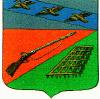 Программакомплексного развития систем социальной инфраструктурымуниципального образования «Город Фатеж» на период 2017-2021 годы и на перспективу  до 2026 годаКурск-2016СодержаниеСодержание Раздел 1. Паспорт Программы 1.1.ВведениеНеобходимость реализации  закона № 131-ФЗ от 06.10.2003 «Об общих принципах организации местного самоуправления в Российской Федерации» актуализировала потребность местных властей  в разработке  эффективной  стратегии развития не только на муниципальном уровне, но и на уровне городского  поселения.Стратегический план развития городского поселения отвечает потребностям  и проживающего на его территории населения, и объективно происходящих на его территории процессов. Программа комплексного развития социальной  инфраструктуры    городского поселения (далее – Программа) содержит  чёткое представление  о  стратегических целях, ресурсах, потенциале  и об основных направлениях социальной  инфраструктуры поселения на среднесрочную перспективу. Кроме того, Программа содержит совокупность  увязанных по ресурсам, исполнителям и срокам реализации мероприятий, направленных на достижение стратегических целей социальной  инфраструктуры  городского   поселения.Цели развития поселения и программные мероприятия, а также необходимые для их реализации ресурсы, обозначенные в Программе,  могут ежегодно корректироваться и дополняться в зависимости от складывающейся ситуации, изменения внутренних и внешних условий.Разработка настоящей Программы обусловлена необходимостью определить приоритетные по социальной значимости стратегические линии устойчивого развития городского поселения - доступные для потенциала территории, адекватные географическому, демографическому, экономическому, социально-культурному потенциалу, перспективные и актуальные для социума поселения. Программа устойчивого развития направлена на осуществление комплекса мер, способствующих стабилизации и развитию экономики, развитию налоговой базы, повышению уровня занятости населения, решению остро стоящих социальных проблем.Главной целью Программы является повышение качества жизни населения, его занятости и самозанятости экономических, социальных и культурных возможностей на основе развития сельхозпроизводства, предпринимательства, кредитной кооперации, личных подсобных хозяйств торговой инфраструктуры, сферы услуг  и  т.д.. Благоприятные условия для жизни населения - это возможность полноценной занятости, получения высоких и устойчивых доходов, доступность широкого спектра социальных услуг, соблюдение высоких экологических стандартов жизни. В первую очередь это налаживание эффективного управления, рационального использования финансов и собственности. Многие из предлагаемых в Программе мер не требуют масштабных бюджетных вложений, затрат.Для обеспечения условий  успешного выполнения мероприятий  Программы, необходимо на уровне поселения разработать механизм, способствующий эффективному протеканию процессов реализации Программы. К числу таких механизмов относится  совокупность необходимых нормативно-правовых актов, организационных, финансово-экономических,  кадровых и других мероприятий, составляющих условия и предпосылки  успешного выполнения мероприятий Программы и достижения целей развития социальнй  инфраструктуры   городского   поселения.Решение указанных задач предполагается за счет:разработки новых и совершенствования действующих законодательных и нормативных правовых актов города Фатежа, Фатежского района Курской области;эффективного использования и развития природного, производственного, трудового и интеллектуального потенциала города Фатежа и  Фатежского района Курской области;создания благоприятного инвестиционного климата, реализации коммерческих инвестиционных проектов;заключения новых и реализации действующих соглашений о сотрудничестве с инвестиционными компаниями, собственниками предприятий, кредитными организациями;реализации системы мер и развития инфраструктуры, способствующих укреплению малого и среднего предпринимательства;укрепления материально-технической базы социальной сферы, реализации некоммерческих инвестиционных проектов;улучшения качества предоставления муниципальных услуг, оказываемых органами местного самоуправления1.2.Перечень нормативных документов, используемых при разработке   муниципальной программыПри разработке   муниципальной программы комплексного развития социальной  инфраструктуры городского поселения были использованы следующие нормативные документы:Федеральный закон от 06.10.2003 № 131-ФЗ «Об общих принципах         организации местного самоуправления в Российской Федерации»;Требования к программам комплексного развития социальной инфраструктуры поселений, городских округов, утвержденные постановлением Правительства Российской Федерации от 01 октября 2015г. №1050Корректура Генерального плана муниципального образования «Города Фатеж» Курской области.Федеральный закон от 29 декабря 2012 года № 273 – ФЗ «Об образовании в Российской Федерации»;Указ Президента Российской Федерации от 7 мая 2012 г . № 597 «О мероприятиях по реализации государственной социальной политики»;Указ Президента Российской Федерации от 7 мая 2012 г . № 599 «О мерах по реализации государственной политики в области образования и науки»;Постановление Курской областной Думы от 24.05.2007 г. № 381-IVОД «Об одобрении Стратегии социально-экономического развития Курской области на период до 2020 года»;Распоряжение Правительства Курской области от 07.10.2010 г. № 466-рп «Об утверждении плана действий по модернизации общего образования в 2011-2015 годах на территории Курской области»;Постановление Губернатора Курской области от 10.10.1997 г. № 1011 «О развитии системы работы с одаренными детьми»;Постановление от 28 октября 2013 года № 675 «Об утверждении муниципальной программы Фатежского района Курской области «Развитие культуры в Фатежском районе Курской области» (2014-2020 годы)»;Постановление  от 28 октября 2013 года 672Об утверждении муниципальной программы «Развитие физической культуры и спорта в Фатежском районе Курской области»;Постановление  от 28 октября 2013 года №678 «Об утверждении муниципальной программы Фатежского района Курской области «Развитие образования в Фатежском районе Курской области» на 2014-2020 годы»;Договор № 3/07/16 от 28 июля 2016 года  на разработку программы комплексного развития систем социальной  инфраструктуры муниципального образования город Фатеж на период 2017 – 2021 годы и на перспективу до 2026 годаРаздел 2. Характеристика  существующего состояния социальной инфраструктуры2.1. Описание социально-экономического состояния  городского поселения, сведения о градостроительной деятельности на территории городского поселения Город Фатеж расположен в северной части Курской области в 45 км от областного центра города Курск, в центральной части Среднерусской возвышенности в междуречье реки Усожи и ручья Фатежика, во II-В климатическом районе. Территория и границы города Фатеж определены Уставом муниципального образования «город Фатеж» Фатежского района Курской области. Общая площадь города составляет 434га. Численность населения города Фатежа на 01.01.2015г. составила 5949 человек.Климат умеренно-континетальный со средней температурой января -9,40С, июля - +190С. Расчетная температура для проектирования +260С. Среднегодовое количество осадков составляет 583 мм. Высота снежного покрова достигает 45 см, глубина промерзания почвы min = 38 см, max = 128 см. Преобладающими ветрами являются ветры западного и юго-западного направлений.Территория города имеет спокойный рельеф. Берега реки Усожа и ручья Фатежик изрезаны балками и оврагами, поймы рек заболочены.По данным геологических изысканий проектируемых объектов, основанием под фундаменты зданий и сооружений служат просадочные суглинки, мощность слоя не превышает 5м. Под суглинками залегает мергель сантонского яруса меловой системы. Почвы пригодны для выращивания древесных пород, овощных и плодовоягодных культур. Грунтовые воды залегают на глубине 5-8 м  маломощными горизонтами. Месторождения полезных ископаемых промышленного характера на территории города отсутствуют.Фатеж основан в XVII в. как однодворческое село Фатеж. В 1779 году по указу Екатерины II от 23 мая 1779 село преобразовано в уездный город Фатеж. Поселение названо по расположению села на реке Усоже при впадении в неё ручья Фатеж (происхождение гидронима не установлено).Впервые в документах Фатеж упоминается в переписи населения в 1719 году. Историческое происхождение названия Фатежа в архивах не обнаружено. Фатеж как город развивался слабо. Согласно переписи 1887 года в Фатеже имелось три завода (два салотопенных, один мыловаренный), 29 кустарных мастерских. В конце XVIII — начале XIX вв. в Фатеже торговали пенькой, зерном, мёдом, салом и воском. Основными занятиями населения до конца XIX века оставались сельское хозяйство и торговля. В XX веке развивается производство, включая пенькопрядильное и заводы по переработке местных продуктов сельского хозяйства.Судьба города и района исторически сложилась так, что Фатеж никогда не был промышленным городом, а  считался сельскохозяйственным районом. После Октября 1917 года в Фатеже были созданы пенькозавод, маслозавод, пищекомбинат, кирпичный завод, построены многоквартирные дома для жителей Фатежа.Главной планировочной и композиционной осью города является улица К.Маркса, вдоль которой сосредоточен основной объем объектов и учреждений социального и культурно-бытового обслуживания города.	Общегородской центр, как и прежде, сохранился на главной структурной, планировочной оси города – городской магистрали улице К. Маркса. Вдоль нее размещается основная часть учреждений обслуживания общегородского и районного значения (районная и городская администрации, кинотеатр, автостанция «Фатеж», Дом народного творчества, РОВД, семь магазинов, два кафе, училище №28, школа №1, Дом пионеров, Фатежское отделение СБ РФ №8596/135, Центральная детская библиотека, Церковь Тихвинской иконы Божией Матери и т.д.), значительная часть секционной застройки.Можно выделить следующие планировочные  зоны: жилая зона, общественно-деловая зона, производственная зона, зона инженерной инфраструктуры, зона транспортной инфраструктуры, зона сельскохозяйственного использования, зона рекреационного назначения, зона историко-культурного назначения, зона специального назначения, зона неиспользуемых территорий.Cовременное использование  территории города  представлено на рисунке 1.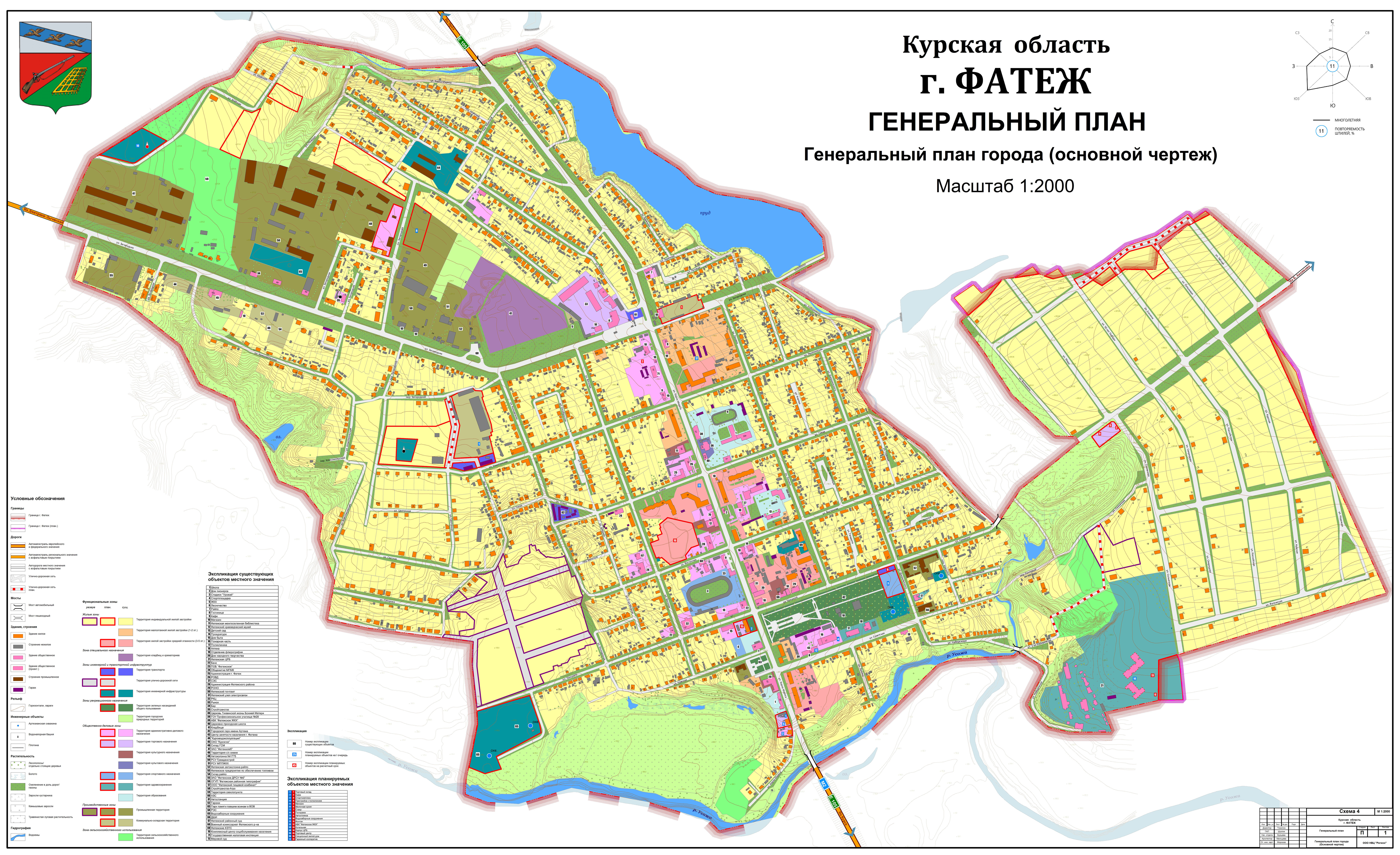 Таблица  2.1.  Функциональное зонирование ФатежаПлощадь жилищного фонда Фатежа составляет в 2012 году 149,3 тыс.м2. Характеристика жилищного фонда представлена в  таблицах 2.2. и 2.3.Общая характеристика  жилищного фонда города Фатежа  представлена в  таблице 2.3.Таблица 2.3. Характеристика жилищного фонда ФатежаПо обеспеченности инженерным оборудованием можно сделать вывод, что город обладает достаточно высоким уровнем инженерного обустройства жилья: 54% жилищного фонда обеспечено всеми видами инженерного оборудования, в том числе 69%  жилищного фонда обеспечено водопроводом и канализацией, 88,6% - отоплением и газом.По собственникам жилищный фонд распределяется следующим образом:в частной собственности – 69,6%;муниципальный фонд – 27,5%;государственный жилой фонд – 2,9%.Как видно, подавляющее количество жилищного фонда находится в частной и муниципальной собственности (97,1%), причем доля частного жилищного фонда увеличивается.	Территориальные возможности города Фатежа для строительства нового жилья практически исчерпаны. Свободные территории под индивидуальное жилищное строительство имеются в восточной части города (район «Воронина гора»), в западной части (район бывшего пенькозавода) и в северной части (район улиц Полевая и Майская).В центральной части города возможно выборочное жилищное строительство на реконструируемых или уплотняемых территориях.Выводы:Жилищный фонд города характеризуется достаточно высокими показателями как по объему жилой площади на одного человека (25,74 м2 общей площади на человека), так и по инженерной обеспеченности жилья.В то же время анализ жилищного фонда города выявил ряд проблем:1. Необходимость сноса ветхих и аварийных жилых домов;2. Снижение объемов ввода жилищного фонда, и в том числе социального, замедляет процесс улучшения условий проживания. 3. Территориальные резервы для жилищного строительства в Фатеже ограничены. Небольшие резервы имеются в западной части в районе бывшего пенькозавода.Общие данные, влияющие на формирование Программы муниципального образования «Город Фатеж» на период       до 2026 года:Общая площадь (2015 г.)  – 337гаЧисленность городского населения  на 01.01.2015 г. – 5949 чел. Ввод в действие жилых домов за счет всех  источников  финансирования за 2015 год—1,5тыс.м2Оборот розничной торговли  по Фатежскому району за 2015 год более 200 млн.руб. 2.2.Технико-экономические параметры существующих объектов социальной инфраструктуры  городского поселения, сложившийся уровень обеспеченности населения  городского поселения комплексом социальных услуг 2.2.1.Технико-экономические параметры существующих объектов социальной инфраструктуры  городского поселения  в области образованияСистема учреждений культурно-бытового обслуживания состояла из:двух детских дошкольных учреждений (детских садов) общей вместимостью 220 мест. Планировалось довести число мест в детских дошкольных учреждения до 726, на сегодняшний день вместимость в детских садах составляет 240 мест; двух общеобразовательных школ общей вместимостью 988 учащихся. Планировалось довести вместимость школ до 1240 мест. На сегодняшний день вместимость школ составляет 1150 мест.Таблица  2.4. Обеспеченность населения основными учреждениями культурно-бытового обслуживания по состоянию на 01.01.2016В настоящее время ведётся капитальный ремонт МБОУ «Фатежская средняя общеобразовательная школа №2», который завершится в 2016году.          В районе принята и реализуется муниципальная программа Фатежского района 
"Развитие образования в Фатежском районе" на 2014-2020 годы, которая охватывает и город Фатеж. Основными задачами принятой программы являются создание необходимых материально-технических условий, обеспечивающих современное качество образования в районной системе образования, повышение социального статуса и уровня профессиональной компетентности педагогических и руководящих работников системы образования, создание  системы его оценки, обеспечения качества инновационных процессов.Выполняется следующая работа по основным разделам программы:Согласно   графику   обеспечивается   курсовая   переподготовка   всех категорий педагогических работников; Осуществился  поэтапный переход  общеобразовательных  школ на новый базисный учебный план;Открыты профильные классы на базе МОУ «Фатежская средняя общеобразовательная школа № 1» - спортивно-оборонного    профиля    -    кадетский    класс,    МОУ «Фатежская средняя общеобразовательная школа №  2» -  информационно-технологический;Изготовлены и заменены оконные блоки и рамы в  средних общеобразовательных    школах    № 1 и  №    2 города Фатежа;Сделано       ограждение      вокруг      МОУ       «Фатежская       средняя общеобразовательная школа № 2;Во всех учреждениях образования к началу учебного года проводится текущий ремонт;Большинство      пищеблоков школ      пополнялось       столовой      посудой, холодильным оборудованием, газовыми и электроплитами;За счёт областного финансирования  проведена замена электрической проводки, капитально отремонтированы помещения для 2 групп в МДОУ «Детский сад г. Фатежа», сделан навес над центральным входом МОУ «Фатежская средняя общеобразовательная школа № 1».Все  образовательные учреждения  оборудованы противопожарной сигнализацией с выводом на пункт «01». Ведется большая работа по укреплению материально-технической базы общеобразовательных школ, подготовке их к очередному учебному году. Следует отметить, что из года в год улучшается качество ремонта, увеличивается объем выполняемых работ. В стадии реализации в городе и районе приоритетный национальный проект «Образование». В 2007 году ФСОШ №2 стала победителем конкурса «Лучшие школы России», в 2008 году этого звания удостоена ФСШ №1. Четыре учителя  стали обладателями Президентского гранта, проводимого в рамках нацпроекта. К настоящему времени в городе созданы определенные условия для массового внедрения информационных технологий в образовательный процесс и управленческую деятельность общеобразовательных учреждений, повышая на этой основе качество и доступность образовательных услуг.          В соответствии с Положением об оплате труда сохранён размер заработной платы за ранее установленные функции, т.е. размер оплаты труда не уменьшается.         За счёт применения минимальных окладов для педагогических работников, имеющих квалификационные категории, оплата труда увеличилась. Внедрены  коэффициенты за классное руководство, заработная плата стала зависеть от количества учащихся. Образовательные учреждения города, в основном, укомплектованы педагогическими кадрами с высшим профессиональным образованием.Система дошкольного образования города ориентирована на потребности населения в разнообразных образовательных услугах. Все 2 детских сада находятся в областной  собственности. Образовательная сеть города Фатежа представлена 2 средними школами. Число учеников, приходящихся на 1 учителя в городской школе 14,9, в сельской 4,5. Определяющее влияние на развитие дошкольного, общего образования оказывают демографические тенденции. Сложившаяся демографическая ситуация в городе Фатеже сказывается на уменьшении контингента обучающихся, в то же время темп сокращения числа обучающихся в общеобразовательных школах в последнее время несколько замедлился.Важнейшим приоритетом на данном этапе развития образования является обеспечение доступности дошкольного образования,  ликвидация очереди на зачисление детей в дошкольные образовательные учреждения и обеспечение к 2017 году 100% доступность дошкольного образования для детей в возрасте от 3-х до 7 лет. Решение это будет достигнуто за счет строительства нового детского сада на 7 групп в г.Фатеже, расширение сети групп кратковременного пребывания детей на базе общеобразовательных школ.На 01.01.2016 года в городе функционируют 6 групп кратковременного пребывания с общей численностью более 50 человек.На базе всех общеобразовательных школ района созданы и функционируют группы по предшкольной подготовке детей к обучению в школе. 100% детей в возрасте 6 – 7 лет охвачены этой формой дошкольного образования.В дошкольных образовательных учреждениях реализуются современные образовательные программы: в МБДОУ «Детский сад г.Фатежа» - программа «Радуга» под редакцией Т.Н.Дороновой, Во всех остальных дошкольных образовательных учреждениях действует  программа «Примерная основная общеобразовательная программа дошкольного образования «От рождения до школы».Численность педагогических работников, работающих в дошкольных образовательных учреждениях и группах кратковременного пребывания – 50 человек, из них воспитателей – 46.Мониторинговые исследования проблемы кадрового обеспечения муниципальной системы образования позволяет говорить о том, что кадровая ситуация в отрасли характеризуется стабильностью. 42 воспитателя имеют педагогическое образование, 4 человека получают педагогическое образование в настоящее время через систему заочного обучения. С целью обеспечения равенства доступа к качественному образованию независимо от места жительства в последние годы в районе проведены работы по модернизации сети общеобразовательных учреждений. Созданы базовые школы (МБОУ «Фатежская средняя общеобразовательная школа №1», МБОУ «Фатежская средняя общеобразовательная школа №2», имеют современную учебную и материально-техническую базу. Все базовые образовательные учреждения обеспечены школьными автобусами, осуществляют доставку обучающихся к месту учебы и обратно. Позитивные мероприятия по реструктуризации школ позволили сбалансировать кадровые ресурсы, снизить долю неэффективных расходов в сфере образования, обеспечить доступность качественного образования.Новый вектор оптимизации - создание крупных образовательных комплексов на базе лучших общеобразовательных учреждений путем присоединения к ним неконкурентоспособных общеобразовательных учреждений.Актуальной задачей последних лет стал поиск эффективных инструментов обеспечения доступности качественных образовательных услуг для особых групп детей в сфере образования и социализации (дети с ограниченными возможностями здоровья, дети-инвалиды, одаренные дети).Проводится последовательная работа по организации обучения детей с ограниченными возможностями здоровья. Организуется обучение в различных формах: на дому, интегрированное обучение, открываются коррекционные классы. В 2014/2015 учебном году в школах района обучалось 74 ребёнка-инвалида, 115 учащихся по программе VII-VIII вида.Обучение по соответствующей программе позволяет организовать обучение в доступной для детей форме, социализацию, подготовить для жизни в обществе, избежать второгодничества. По окончании обучения дети получают свидетельства об окончании коррекционного класса, что позволяет продолжить обучение в ПУ, получить профессию. По итогам 2012/2013 учебного года 20 обучающихся 9-го класса получили свидетельство об окончании специального (коррекционного) класса.Вариативность образовательных программ и форм предоставления образовательных услуг обеспечивают возможность получения основного общего образования и среднего (полного) общего образования для всех детей города.Совершенствуется система работы с одарёнными детьми. Широко представлено олимпиадное движение. В истекшем учебном году районные олимпиады были проведены по 18 предметам, в них приняли участие 331 обучающийся 8-11 классов (18% от общего количества обучающихся). Победителями стали 36 человек, призёрами – 86. В региональном этапе приняли участие 31 обучающийся, что на 21 больше, чем в прошлом году.Таким образом, несмотря на значительный прогресс по показателям доступности и качества образования, развития образовательной инфраструктуры на текущий момент в сфере дошкольного, общего образования детей остаются следующие острые проблемы, требующие решения:дефицит мест в дошкольных образовательных организациях в условиях роста численности детского населения, неразвитость негосударственного сектора дошкольного образования;недостаточный объем предложения услуг для детей по сопровождению раннего развития детей (от 0 до 3-х лет);разрывы в качестве образовательных результатов между общеобразовательными организациями, работающими в разных социокультурных условиях;невысокие темпы обновления состава и компетенций педагогических кадров;высокая доля школьников, не достигающих удовлетворительного уровня функциональной грамотности;недостаточные условия для удовлетворения потребностей детей с ограниченными возможностями здоровья в программах дистанционного и инклюзивного образования, психолого-медико-социального сопровождения;высокая степень износа технологического оборудования школьных пищеблоков, не позволяющая достигнуть необходимых санитарных и технологических показателей;нехватка квалифицированных кадров для работы в школьных столовых;недостаточные темпы обновления системы воспитания.2.2.2.Технико-экономические параметры существующих объектов социальной инфраструктуры  городского поселения, сложившийся уровень обеспеченности населения  городского поселения  услугами в области  здравоохраненияСистема здравоохранения Фатежского района включает 1 больничное учреждение на 65  коек (30,4 на 10000 населения), 2 амбулаторно-поликлинических учреждения мощностью 169 посещений в смену. Численность врачей всех специальностей - 44 человека (20 на 10000 населения.В 2006 - 2010 годы в районе для наиболее качественного предоставления медицинских услуг были осуществлены мероприятия по оптимизации структуры врачебных амбулаторно-поликлинических учреждений.МУЗ «Фатежская ЦРБ» активно включилась в реализацию национального приоритетного проекта «Здоровье», направленного, в первую очередь, на более эффективное использование возможностей первичной медико-санитарной помощи. План реализации мероприятий по проекту в основном успешно реализуется. Поставки медицинской техники и автомобилей завершены. Все оборудование введено в эксплуатацию.Таблица  2.5. Перечень предложений, отраженных в Генеральном плане, по организациям культурно-бытового обеспеченияВ 2010 - 2016 годы в районе для наиболее качественного предоставления медицинских услуг были осуществлены мероприятия по оптимизации структуры врачебных амбулаторно-поликлинических учреждений.В городе многое сделано по обеспечению необходимых условий для работы фельдшерско-акушерских пунктов. Все они отремонтированы и обеспечены необходимым отоплением. Коечный фонд центральной районной больницы ежегодно  уменьшается  на 3-5 %  В 2006 году он составлял 122 койки, к 2011 г. сократился до 65 коек и останется на этом уровне в 2016 г.Этот показатель рассчитывается согласно Программе государственных гарантий и нормативам в зависимости от численности населения, которое ежегодно снижается. Укреплена материальная база здравоохранения за счет приобретения медицинского оборудования (более 8 млн. руб. за 2010-2011 гг), текущего ремонта всех отделений больницы и  Фатежской поликлиники. В 2016году будет сдана в эксплуатацию новая больница на 75 коек с поликлиническим отделением.2.2.3.Технико-экономические параметры существующих объектов социальной инфраструктуры  городского поселения, сложившийся уровень обеспеченности населения    услугами в областях  физической культуры и массового спортаМуниципальная программа социальной инфраструктуры   города Фатежа в областях  физической культуры и массового спорта  разработана во исполнение распоряжения Администрации Курской области от 24.10.2012 № 931-ра «Об утверждении перечня государственных программ Курской области».В период, предшествующий принятию муниципальной программы, сформирована нормативная правовая база, отвечающая потребностям развития физической культуры и спорта Курской области, в том числе и в городе Фатеже. Принят Закон Курской области от 27 ноября 2009 года № 104-ЗКО «О физической культуре и спорте в Курской области», установивший правовые, организационные, экономические и социальные основы деятельности в области физической культуры и спорта в Курской области, а также порядка 80 иных нормативных правовых актов.Итогом нормотворческой деятельности стало повышение эффективности проведения физкультурных мероприятий и спортивных мероприятий, включенных в Календарный план официальных физкультурных мероприятий и спортивных мероприятий Курской области, повышение уровня социальной защищенности и материального обеспечения ведущих спортсменов и тренеров Курской области, оптимизация системы управления отраслью «физическая культура и спорт», обеспечение эффективной эксплуатации спортивных объектов.В частности, упорядочено финансирование организации и проведения физкультурных мероприятий и спортивных мероприятий, а также направления сборных команд Фатежского района Курской области (отдельных спортсменов Курской области) для участия в межрегиональных, всероссийских и международных спортивных мероприятиях посредством принятия постановления Администрации Курской области от 20.12.2012 г. № 1112-па «Об утверждении Порядка финансирования за счет средств областного бюджета и норм расходования средств на проведение физкультурных мероприятий и спортивных мероприятий, включенных в Календарный план официальных физкультурных мероприятий и спортивных мероприятий Курской области». Аналогичные меры были приняты и в Фатежском районе Курской области для обеспечения участия спортсменов района в областных соревнованиях и соревнованиях более высокого уровня.К числу позитивных результатов реализации районной целевой программы в сфере физической культуры и спорта следует отнести совершенствование системы организации и проведения официальных физкультурных мероприятий и спортивных мероприятий для различных групп и категорий населения.Ежегодно в Фатежском районе Курской области и городе Фатеже проводится порядка 20 таких мероприятий. В 2008-2012 годах возрождены традиции проведения комплексных физкультурно-спортивных соревнований - спартакиад. Ежегодно в Фатежском районе Курской области проводятся комплексные мероприятия с различными категориями населения по различным видам спорта, в том числе и по военно-прикладным видам спорта.Спортсмены района имеют возможность участвовать в областных соревнованиях и спартакиадах, а также в физкультурно-спортивных мероприятиях «Лыжня России», «Кросс наций», «Оранжевый мяч».За последние пять лет наблюдается уменьшение финансирования отрасли.  Количество физкультурно-оздоровительных и спортивных мероприятий, число занимающихся остается неизменным. В настоящее время физической культурой и спортом систематически занимаются более 1000 человек.Наиболее популярными видами спорта в районе являются футбол, которым занимаются 270 человек, баскетбол – 90  человек, волейбол – 45.2.2.4.Технико-экономические параметры существующих объектов социальной инфраструктуры  городского поселения, сложившийся уровень обеспеченности населения  городского поселения  услугами в областях   культурыФатежский район располагает значительным культурным наследием и имеет достаточный потенциал для его развития. Отрасль культуры объединяет деятельность по сохранению объектов культурного наследия, развитию самодеятельного народного творчества (в том числе театрального, хореографического, изобразительного, музыкального), кинообслуживания населения, сохранению нематериального культурного наследия и развитию традиционной народной культуры, укреплению межрегиональных и международных связей в сфере культуры.Город Фатеж обладает значительным культурным потенциалом, одной из важнейших составляющих которого является сеть:- районный дом народного творчества- культурно - досуговый центр- детская школа искусств- межпоселенческая библиотека с тремя филиалами- 2 музея, краеведческий и дом-музей имени Георгия Васильевича Свиридова, которые являются филиалами областного краеведческого музея.	В целях повышения социального статуса учреждений культуры, расширения возможностей для более эффективной работы ежегодно укрепляется материально-техническая база учреждений культуры города.	В 2005 году произведен капитальный ремонт здания  дома-музея им. Г.В.Свиридова, где расположились детская школы искусств и музей композитора. 	Капитально отремонтировано здание районного Дома народного творчества. На ремонт помещений и фасада израсходовано около 1 млн.рублей, зрительный зал был оснащён театральными креслами, оконными шторами и одеждой сцены.В 2009 году за счет средств бюджета района произведен капитальный ремонт здания МУК «Фатежский культурно-досуговый центр» на общую сумму 1100 тыс.рублей. Отремонтирована кровля, чердачные перекрытия, пол, стены обшиты гипсокартонном.С целью экономии денежных средств в учреждении культуры установлены 4 узла учета тепловой энергии, 5 газовых счётчиков, 1 прибор учёта расходов воды.      На территории Фатежского района Курской области находится 104 памятника истории и культуры, в т.ч. охраняемых государством – 22 (археологии – 1, архитектуры – 3, истории – 17, искусства – 1), вновь выявленных – 82 (археологии – 8, архитектуры – 68, истории – 6). Всего памятников по типологическим признакам: археологии – 9, архитектуры – 71, истории – 23, искусства – 1. Памятники архитектуры Фатежского района представлены церквями 19 и 20 веков.Значительную часть памятников истории представляют воинские захоронения периода Великой Отечественной войны, равномерно рассредоточенные по территории Курской области, в том числе и в Фатежском районе.Согласно функциональным обязанностям услуги по киновидиооблсуживанию населения района осуществляет МУК «Фатежский культурно-досуговый центр». Согласно ежемесячных планов работы учреждения, основным мероприятием является демонстрация фильмов на большом экране, все фильмы, входящие в репертуар согласно заявкам поставляет областной кинопрокат.За это время удалось сохранить на должном уровне средние показатели работы библиотек: читаемость – 20 книг; посещаемость – 9 раз; обращаемость книжного фонда – 1 раз; книгообеспеченность читателей – 15 книг; книгообеспеченность жителей – 11 книг.Особое внимание уделялось обслуживанию населения на дому инвалидов, ветеранов войны и труда, пенсионеров.Основными целями и задачами работы музеев являются: популяризация музейной работы; увеличение собирательской деятельности; адаптация новых форм работы с молодежью. Количество мероприятий, проводимых музеями за 5 лет, увеличилось в 4,4 раза, количество посетителей – в 4 раза, количество выставок – в 2 раза.Таблица  2.6. Перечень предложений, отраженных в Генеральном плане  по организациям культурно-бытового обеспечения2.3.Анализ численности населенияАнализ численности населения выполнен по материалам статистической отчетности, предоставленным заказчиком и территориальным органом федеральной службы государственной статистики по Курской области. Численность населения города Фатеж на 01.01.2008г. составила 5158 человек. Таблица  2.7. Динамика численности населения г. ФатежРис 2. Динамика численности населения г. Фатежа В последние годы в городе фиксируется стабильная естественная убыль населения.Таблица  2.8. Данные о естественном движении населения г. ФатежаНа протяжении последних лет рождаемость в городе стабильно падает. Если в 2001 году число родившихся составило 59 человек (или 10,3 чел./1000 чел), то в 2012 году  число родившихся снизилось до 27 человек (или 5,1 чел./ 1000 чел). На снижение уровня рождаемости влияет ряд факторов, важнейшими из которых являются:устойчивая тенденция к быстрому снижению рождаемости, характеризуемая снижением количества детей, приходящихся на 1 женщину;нестабильность экономики;социально-бытовые условия.По данным органов статистики, смертность в городе на протяжении последних лет находится на стабильном уровне и колеблется в пределах от 1,5 чел/тыс. населения до 2,6 чел/тыс. населения.  Основной причиной смертности являются болезни системы кровообращения.	На протяжении последних лет в городе сохраняется стабильный миграционный отток населения. В 2007 году миграционный отток составил 79 человек (15,1 чел/тыс. нас.) и превысил уровень естественной убыли. В последующие годы миграция носит нестабильный характер.Таблица 2.9. Динамика численности постоянного населения (среднегодовая) с 2012 по 2015 годНегативные тенденции наблюдаются и в изменениях возрастной структуры населения: так, только за последние три года доля населения моложе трудоспособного возраста сократилась на 1,67%. На 1% процент сократилась и доля трудоспособного населения.  Все эти тенденции говорят о том, что в ближайшей перспективе в Фатеже может  продолжится снижение численности населения.Половая структура населения города остается относительно стабильной. Средние показатели половой структуры населения:женщин 54% от общей численности населения;мужчин 46% от общей численности населения.Как видно из таблицы   численность постоянного населения (среднегодовая) с 2010 по 2012 год падала  от 0,5 до 0,8%. Это связано со значительным преобладанием смертности над  рождаемостью. Данная динамика отражена в таблице 1.9.2.4.Анализ жилищного строительства   Основные  целевые  задачи  развития  города  Фатежа    сформированы и реализуются на основе следующих документов:Программа социально-экономического развития Курской области на 2011 - 2015 годыКорректура Генерального плана городского поселения «Город Фатеж» в соответствии  с Муниципальным контрактом от 17.12.2007г. № ГП 24. Стратегия социально-экономического развития Курской области до 2020 года; Проект Схемы территориального планирования Курской области;Проект Схемы территориального планирования муниципального образования «Фатежский район» Курской области.2.4.1.Градостроительная концепция города Фатежа                                                                                      Концепция разрабатывается на территорию города и его пригородной зоны с целью определения долгосрочной стратегии развития функционально - планировочной организации на основе комплексного анализа экономических, социальных, экологических и градостроительных условий, исходя из ресурсного потенциала территории и рационального природопользования.                Основными направлениями градостроительной концепции, положенными в разработку Генерального плана города Фатежа, являются:1.Развитие жилых зон, новое жилищное строительство и реконструкция жилищного фонда. К наиболее крупным площадкам индивидуального жилищного строительства относятся восточная часть города – «Воронина гора», и западная часть города в районе бывшего пенькозавода.2.Развитие городского центра, системы общественных зон и комплексов. Развитие городского центра, системы общественных зон города основывается на анализе планировочных особенностей города Фатеж преемственности идей предыдущих, но не полностью реализованных градостроительных проектов, концепции сохранения и развития всех ценных исторических элементов планировки,  развития выразительной композиции городского пространства и силуэта застройки.3.Реорганизация производственных территорий города Фатежа, предусматривающая разработку общей стратегии реорганизации производственных территорий города, определяется необходимостью реорганизации производственного комплекса в современных условиях, необходимостью качественного улучшения условий проживания населения, необходимостью совершенствования планировочной структуры территории в особенности в зонах непосредственной близости производственных территорий и жилых зон.4.Развитие объектов социальной инфраструктуры. Уровень и качество жизни горожан в значительной мере зависят от развитости социальной сферы Фатежа, которая включает в себя учреждения здравоохранения, спорта, образования, культуры и искусства, торговли, социальной защиты, прочие объекты.5.Развитие природного каркаса и городской системы озеленения,  включающих в себя городские природные территории, парки и озелененные территории различного назначения. Эти территории, выполняющие важное экологические, санитарно-гигиенические, рекреационные и эстетические функции, жизненно важны для горожан.Фатеж в настоящий момент представляет собой многофункциональное территориально-планировочное образование, в котором представлены все основные функциональные зоны присущие современным городам. Существующая планировочная структура города характеризуется четкой квадратной правильной сеткой кварталов, которая сохранится и на расчетный срок.Главной планировочной осью на расчетный срок принимается улица К.Маркса. С целью усиления композиционной структуры городского центра в кварталах, прилегающих к улице К.Маркса, предлагается вести секционную жилую застройку (средней и высокой этажности) а также размещать объекты социального и культурно-бытового обслуживания населенияОбщая площадь земель городского поселения «Город Фатеж» составляет 434 га, в том числе 357 га в муниципальной собственности. Основным видом использования земель в границах городской черты является земли сельскохозяйственного использования, которые занимают 40,3% площади города (175 га). Земли жилой застройки занимают 15,0%  общей площади города (65 га), из них: многоэтажной застройки – 76,9%, индивидуальной – 23,1%. Земли общего пользования составляют 17,5% от общей площади, земли общественно-деловой застройки составляют 6,0%; земли производственной зоны составляют 4,8%; земли инженерной и транспортной инфраструктур – 2,8%, специального назначения и прочие – 1,4%; земли особо охраняемых природных территорий – 1,8%; земли по водными объектами – 3%; земли специального назначения – 1,2%; земли, не вовлеченные в градостроительную или иную деятельность – 7,6%. Таблица  2.10. Данные о распределении земель различных форм собственности по видам использованияСтруктура застройки городского округа представлена на рисунке 3.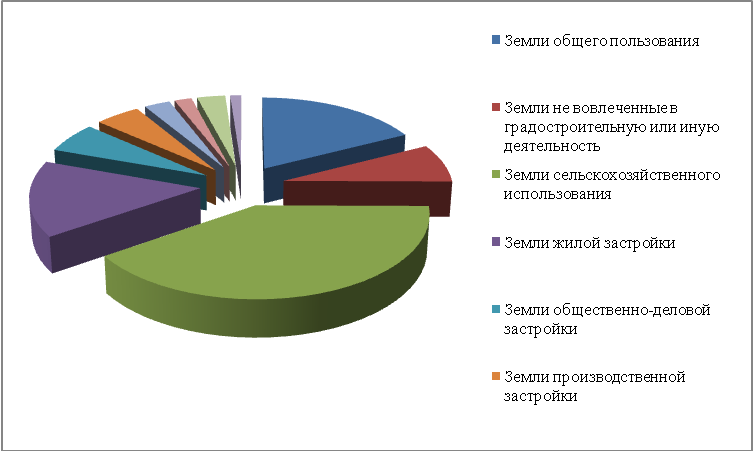 Рис.2.1. Структура застройки городского округаТерриториальные возможности города Фатежа для строительства нового жилья практически исчерпаны. Свободные территории под индивидуально-жилищное строительство имеются в восточной части города (район «Воронина гора»), в западной части (район бывшего пенькозавода) и в северной части (район улиц Полевая и Майская).В центральной части города возможно выборочное жилищное строительство на реконструируемых или уплотняемых территориях.2.5.Оценка финансирования социальной инфраструктурыК числу наиболее актуальных социальных проблем  города Фатежа относятся следующие:существует острая нехватка средств на строительство, реконструкцию, ремонт и содержание социальных объектов;существует острая нехватка средств на приобретение оборудования для социальных объектов;отсутствие необходимого финансирования снизило объемы капитального ремонта, затраты на содержание объектов  народного образования, здравоохранения и культуры.Перечисленные проблемы социального комплекса  и число первоочередных задач реализацию проектов по улучшению социальной инфраструктуры частично будут решены  в процессе реализации разработанных мероприятий.Раздел 3. Прогнозируемый спрос на услуги социальной инфраструктуры (в соответствии с прогнозом изменения численности и половозрастного состава населения);3.1.Прогноз численности населенияАнализ современной ситуации выявил основные направления демографических процессов в городе: падение численности населения за счет отрицательного сальдо естественного движения и миграционного оттока. Расчет перспективной численности населения обусловлен тремя основными параметрами (рождаемость, смертность и механический приток), которые в формировании численности и возрастной структуры населения участвуют как единое целое; для данного прогноза были использованы следующие показатели:общие коэффициенты рождаемости, смертности и миграции населения за последние годы;данные о динамике численности населения за последние 8 лет.Численность населения рассчитывается с учетом естественного прироста и миграционных процессов, сложившихся за последние годы в городе Фатеже, согласно существующей методике по формуле:Но = Нс (1 + (Р+М)/100)Т,где Но – ожидаемая численность населения на расчетный год,Нс – существующая численность населения,Р – среднегодовой естественный прирост,М – среднегодовая миграция,Т – число лет расчетного срока.Расчет численности населения по инновационному сценарию развития выполнен с ориентацией на стабилизацию в ближайшие годы социально-экономической ситуации в стране (и, соответственно, в регионе) и постепенным выходом из кризисного состояния. Соответственно, прогнозируется повышение среднегодового естественного прироста населении до -0,60%, среднегодовой миграционный приток выйдет в положительную зону и составит 0,45%. Результаты расчетов  представлены в таблицах 3.1.Таблица  3.1. Данные для расчета ожидаемой численности населения г.Фатежа для первого этапаИзменение численности населения на расчетный срок по инновационному сценарию развития характеризуется следующими демографическими параметрами:1.Численность населения города Фатежа к 2021 году снизится до 5930 человек, к 2026 году – до 5925 человек. 2. В  ближайшей перспективе снижение рождаемости продолжится, так как количество женщин в возрасте 20-24 и 25-29 лет продолжает снижаться, но в перспективе возможно повышение рождаемости;3. Уровень смертности в городе будет оставаться на незначительном  уровне, но возможны  некоторые динамические изменения, как результат такого соотношения рождаемости и смертности естественный прирост населения будет отрицательным. Изменение численности в большую сторону возможно лишь за счет миграционного прироста населения.4. Продолжится старение городского населения.    Для решения проблем сложившегося демографического развития города необходимо принятие мер по разработке действенных механизмов регулирования процесса воспроизводства населения в новых условиях. Перспективы демографического развития города Фатеж будут определяться:возможностью привлечения и закрепления молодых кадров, созданием новых высокооплачиваемых рабочих мест;созданием механизма социальной защищённости населения и поддержки молодых семей, стимулированием рождаемости и снижением уровня смертности населения, особенно детской и лиц в трудоспособном возрасте;улучшением жилищных условий;совершенствованием социальной и культурно-бытовой инфраструктуры;созданием более комфортной и экологически чистой среды;улучшением инженерно-транспортной инфраструктуры.    Проблем рабочих мест на ближайшие 10 лет в городе Фатеж не ожидается. К 2019 году количество трудоспособных горожан составит около 3,21 тыс. чел.  К 2022 году оно упадет до 3,11 тыс. человек.Данные по прогнозу численности населения на расчетные сроки приведены в таблице 3.2.Таблица  3.2. Прогноз численности населения на расчетный срок по возрастным группамДля разработки программы комплексного развития транспортной инфраструктуры  муниципального образования требуется оперировать с прогнозными значениями населения, которое будет проживать на территории города и пользоваться услугами (ресурсами) транспортных предприятий. Для моделей перспективного спроса на транспортные ресурсы демографические данные относятся, безусловно, к группе эндогенных переменных, которые могут быть заданы в рамках утвержденных для моделирования сценариев развития экономики. Однако связанность этих переменных с общей экономической ситуацией в стране  слишком очевидна, чтобы ее игнорировать.        Очевидно, что динамика изменения рождаемости должна быть связана,  например, с величиной относительного прироста среднедушевого дохода и величиной «материнского капитала». Факты падения  рождаемости в городе  Фатеже  требуют своего объяснения, так как идет процесс длительного падения с 1990 года  прироста рождаемости при относительно равной смертности.     Это объясняется тем, что из семи групп женщин фертильного возраста самыми  производительными по деторождаемости являются три группы, а именно   в возрасте 20-24, 25-29 и 30-34 лет.  Эти группы в Фатеже уменьшались и особенно  фертильная группа в возрасте с 25 до 29 лет.        При разработке Программы важно определить, сохранится ли эта тенденция в будущем и насколько она будет устойчива.В перспективный период дальнейшее развития города и изменение численности населения в значительной степени будут определяться условиями инвестиционной политики, проводимой на его территории, действиями государственных, областных и местных органов власти в поиске и привлечении средств из различных фондов, включая международные, и частного сектора (отечественного и иностранного), и проведением успешной политики занятости, в частности создания новых рабочих мест, обусловленной развитием различных функций его хозяйственного комплексаВыводы по анализу демографической ситуации, оказывающей влияние на вопросы социальной инфраструктуры:1. В целом возрастная структура населения не способствует нормальному воспроизводству трудовых ресурсов. Численность населения до трудоспособного возраста (799 чел.) ниже численности населения старше трудоспособного возраста 1,5 раза и в 4,1 раза численности населения трудоспособного возраста. Большая количественная разница между численностью женщин с возрастом от 0 до 14 лет и от 15 до 29 лет, как взаимозаменяемыми, предполагает снижение потенциальной репродуктивности населения за счет рождаемости до 2023 года. Категория женщин с возрастом от 20 до 30 лет, как самая активная по деторождению, с 2012 по 2020 год по численности уменьшится вдвое.2. Падение рождаемости на период действия Программы до 2020 года будет носить устойчивый характер. Это объясняется уменьшением численности женского населения фертильного возраста с  2010года  по 2020 год. Демографический спад в рождаемости с 1990 по 2000 оказывает прямое воздействие на приросты населения в ближайшие 10 лет. 3. В течение анализируемого периода наблюдается устойчивая тенденция превышения смертности над рождаемостью. При этом рождаемость составляет 1,2% от общей численности населения в 2014 году. Положительная динамика рождаемости носит устойчивый характер. Средневзвешенный прирост за последние пять имеет отрицательные значения и не компенсирует естественную убыль населения муниципального образования «город Фатеж». 4. В рамках Программы с 2017 по 2026 год рождаемость будет ниже уровня смертности.5. За период 2007-2016 гг. миграционный поток населения имел также устойчивое отрицательное сальдо.Учитывая выгодное экономико-географическое положение города на пересечении транспортных путей различного уровня, обеспечивающих ему связи с различными регионами страны и ближним зарубежьем, имеющийся хозяйственный и ресурсный потенциал (водные, энергетические, территориальные), стабилизацию социально–экономического положения в последние годы, численность населения на планируемый период программы на 2017-2026 г.г. принимается в  значениях, определенных в таблице 3.3.Таблица 3.3. Итоговый результат  прогноза численности населения3.2.Прогноз социально-экономического и градостроительного развития  городского поселения
Несмотря на создание основ функционирования рынка жилья, приобретение, строительство и наем жилья с использованием рыночных механизмов на практике пока доступны лишь ограниченному кругу семей - семьям с высокими доходами. Основными причинами низкого платежеспособного спроса на жилье являются недостаточная развитость институтов долгосрочного жилищного кредитования, инфраструктуры рынка жилья и ипотечного жилищного кредитования, а также высокий уровень рисков и издержек на этом рынке.           Ключевым элементом прогноза объемов жилищного  строительства является оценка динамики платежной способности, доходов и расходов основных потребителей коммунальных услуг города, а также покупателей недвижимости. Только на такой основе можно реалистично оценить масштабы жилищного и прочего строительства, а значит и изменение нагрузок на коммунальные системы, связанные с развитием города Фатежа.Важный параметр прогноза - расходы населения на приобретение жилищной недвижимости. Эта доля зависит от уровня сбережений и в среднем российском городе составляет 3-4% от совокупного дохода населения. Она делится на две составляющих - покупка жилья на вторичном рынке и вне города - примерно 1-2% от совокупных доходов населения (зависит от города) и покупка жилья на первичном рынке в городе 1-3%. В среднем российском городе соотношение стоимости 1 кв.м. и среднего месячного дохода находится в пределах от 3:1 до 4:1, а значит прирост площади нового жилья может быть равен 0,1-0,2 м2 в год на жителя, если все жилье строится только за деньги населения (3% от годового дохода/стоимость 1 кв.м.). Применение ипотечных схем и строительство за счет других источников, в т.ч. социального жилья за счет бюджета,  увеличивает эту величину до 0,2-0,3 м2 в год/житель. Приток покупателей на рынок недвижимости из других городов  еще немного повышает  эту планку в растущих городах и снижает ее  в «сжимающихся» городах. Город Фатеж  трудно  отнести к растущим городам. Для сравнения сегодня даже богатые города не выходят за пределы 0,3-0,4 кв.м./житель/год.      Город Фатеж со среднедушевыми доходами  менее 15 тысяч  рублей и стоимостью одного квадратного метра жилья от 22,0 до 28,0 т.рублей не соответствует данным критериям. Население со среднедушевыми доходами до 20,0 тыс.рублей способно приобретать жилье только в многоэтажных домах и в основном «эконом-класса»       Высокая стоимость строительства жилья приводит к недоступности приобретения его для широких слоев населения. Рост стоимости стройматериалов и энергоносителей, ведущие к удорожанию строительства, и низкая покупательная способность населением объектов недвижимости сдерживают привлечение средств инвесторов для строительства социально значимых для города жилых объектов.  Такими объектами  являются многоэтажные дома.      Для более корректного подхода при определения концепции  экономического баланса между объемами жилищного строительства  и доходностью населения, планировании жилищного строительства следует  разделить общий годовой прирост нового жилья  на 1 жителя на годовой прирост нового жилья  на 1 жителя для многоэтажных и индивидуальных жилых домов. С учетом данной рекомендации в таблице 2.5.  дана более раскрытая классификация  прироста нового жилья на одного городского жителя. Из таблицы 2.5.  видно, что средний годовой прирост нового жилья  на 1 жителя для многоэтажных домов  за последние пять лет составил 0,34 м2 на человекаДанная цифра отражает покупательную способность населения, движение жилой недвижимости на рынке жилья и, несомненно, могла стать  критерием при планировании  будущих объемов  многоэтажного жилищного строительства.         Эти и другие факторы подчеркивают необходимость определения экономически обоснованного годового прироста жилой площади на 1 жителя. С учетом показателей программы социально-экономического развития города Фатежа на 2017-2026 годы в целях развития социальной инфраструктуры новых микрорайонов, достигнутого значения этого показателя  и возможных колебаний в платежеспособности населения прогноз жилищного строительства на период действия Схемы теплоснабжения  определен по достигнутому значению последних двух лет - 0,31. Расчет объемов жилищного строительства с учетом прогноза динамики численности населения представлен  в таблице 3.43.2.1.Прогноз перспективной застройки на период до 2021 г.     Прогноз ввода жилищного фонда по площадкам комплексного освоения в целях многоэтажного строительства до 2020 г. принят по данным отдела строительства и архитектуры администрации г.Фатежа. Площадь жилой застройки по объектам, представленной отделом строительства  и архитектуры в реестре строящихся и планируемых к строительству многоэтажных жилых домов, определялась экспертно по указанной застраиваемой площади жилой территории с учётом следующих показателей:• плотности населения территории муниципального образования– 363м2/чел;• расчётной обеспеченности населения жилищным фондом – 30,6 м2/чел.    Территории, прогнозируемые к освоению для каждой планировочной территории, представлены в таблице 3.4.    Из представленных данных видно, что в период до 2021г. в г.Фатеже прогнозируется прирост фондов строительных площадей на уровне 1,5тыс. м2.Динамика  перспективной застройки с 2016 по 2020годы представлена  в таблице 3.4.Таблица  3.4.   Динамика ввода жилья  и другие показатели жилищного строительства3.2.2.Прогноз перспективной застройки на период до 2026 г.    В период  с 2022 по 2026 гг. перспективная застройка определялась экспертно по данным, представленным администрацией   г.Фатежа:• плотности населения территории муниципального образования– 368 м2/чел;• расчётной обеспеченности населения жилищным фондом – 32,42м2/чел.Из представленных данных видно, что в период до 2026 г. В  г.Фатеже прогнозируется прирост фондов строительных площадей  прирост  жилищного фонда  на уровне 1,5-3,1 тыс.м2.  Наибольший прирост фондов строительных площадей в период с 2022 по 2026 гг. прогнозируется в частном секторе.Динамика  перспективной застройки с 2022 по 2026годы представлена  в таблице 3.5.Таблица 3.5. Динамика  перспективной застройки с 2022 по 2026годы3.2.3.Сводный прогноз перспективной застройкиСводное изменение фондов застройки представлено в таблице 3.6. Таблица 3.6. Расчет объемов жилищного строительства с учетом прогноза динамики численности населенияИз представленных данных видно:прирост жилищного фонда в г. Фатеже  в период с 2017 по 2026 гг.  прогнозируется на уровне  11,46тыс. м2;прирост общественного фонда реализуется  за счёт ввода больницы;прирост площади нежилых зданий –200м2Наибольший прирост фондов строительных площадей к 2026г. Прогнозируется рост, в основном, в индивидуальном строительстве.Основные  целевые  задачи  развития  города  Фатежа    сформированы и реализуются на основе следующих документов:Корректура Генерального плана городского поселения «Город Фатеж» в соответствии  с муниципальным контрактом от 17.12.2007г. № ГП 24. Стратегия социально-экономического развития Курской области до 2020 года; Проект Схемы территориального планирования Курской области;Проект Схемы территориального планирования муниципального образования «Фатежский район» Курской области.3.3. Прогнозируемый спрос на услуги социальной инфраструктуры в области образованияОсновными целями Программы в области образования являются:внедрение механизмов формирования и реализации современных моделей дошкольного, общего и профессионального образования, обеспечивающих равные возможности для получения качественного образования в соответствии с требованиями инновационного развития экономики, современными потребностями общества и каждого гражданина, развитие и внедрение современных моделей успешной социализации детей;обеспечение объективной информацией о качестве образования для принятия обоснованных управленческих решений на разных уровнях управления образованием, поддержка устойчивого развития системы образования, а также повышение уровня информированности потребителей образовательных услуг.Для реализации поставленных целей необходимо решение следующих задач:развитие инфраструктуры и организационно-экономических механизмов, обеспечивающих максимально равную доступность услуг дошкольного, общего, дополнительного образования детей;модернизация образовательных программ в системах дошкольного, общего и дополнительного образования детей, направленная на достижение современного качества учебных результатов и результатов социализации;разработка эффективных моделей педагогического сопровождения талантливых детей, детей с ограниченными возможностями здоровья с целью их оптимальной социальной адаптации и интеграции в общество;включение потребителей образовательных услуг в оценку деятельности системы образования через развитие механизмов внешней оценки качества образования и государственно-общественного управления.Цели и задачи программы взаимосвязаны с целями и задачами, сформулированными в государственной программе Российской Федерации "Развитие образования" на 2013 - 2020 годы, утвержденной распоряжением Правительства РФ от 15.05.2013 N 792-р, в государственной программе Курской области «Развитие образования в Курской области», утвержденной постановлением Администрации Курской области от 15.10.2013 №737-па.Для достижения поставленной цели в области образования необходимо решение следующих проблем:обеспечение высокого качества реализации образовательных программ, независимо от места жительства, состояния здоровья обучающихся, социального положения и доходов семей;формирование образовательной сети, обеспечивающей равный доступ к получению качественных услуг дошкольного образования;модернизация образовательной среды для обеспечения готовности выпускников общеобразовательных учреждений к дальнейшему обучению и деятельности в высокотехнологичной экономике;разработка эффективных моделей педагогического сопровождения талантливых детей, детей с ОВЗ с целью их оптимальной социальной адаптации и интеграции в обществе;внедрение современной системы поддержки детей, находящихся в трудной жизненной ситуации;создание условий для 100-процентного охвата горячим питанием обучающихся во всех общеобразовательных учреждениях и обеспечение бесплатным горячим питанием отдельных категорий обучающихся общеобразовательных учреждений (из многодетных и малообеспеченных семей, обучающихся в специальных (коррекционных) классах общеобразовательных учреждений);становление единого образовательного пространства на основе регионального центра дистанционного образования и центров дистанционного образования в базовых общеобразовательных учреждениях района;формирование территориальной образовательной сети, обеспечивающей доступность образовательных услуг, не зависимо от места жительства, в том числе за счет развития парка школьных автобусов;улучшение оснащенности общеобразовательных учреждений современным учебно-лабораторным, учебно-производственным и компьютерным оборудованием, пополнение фондов школьных библиотек для обеспечения нового качества образовательных результатов;развитие школьной инфраструктуры, обеспечивающей выполнение требований к санитарно-бытовым условиям и охране здоровья обучающихся, занятиям физкультурой и спортом, качественному питанию, в том числе за счет улучшения оснащенности общеобразовательных учреждений спортивным оборудованием, оборудованием для школьных столовых, а также проведение капитального ремонта и реконструкции общеобразовательных учреждений;качественное обновление кадрового состава муниципальной системы образования посредством создания персонифицированной системы повышения квалификации, построенной на основе модульных программ с применением дистанционных образовательных технологий, накопительной системы повышения квалификации, профессиональной переподготовки, развитие механизмов мотивации педагогов к повышению качества работы и непрерывному профессиональному совершенствованию, закрепления молодых кадров педагогов и руководителей школ;осуществление мер, направленных на энергосбережение в системе общего образования, эффективное использование ресурсов.Сведения о показателях (индикаторах) в разрезе образовательных учреждений города Фатежа представлены в таблице 6.2.3.4. Прогнозируемый спрос городского поселения на услуги социальной инфраструктуры в области здравоохраненияОдним из ключевых факторов повышения качества жизни населения города и района является уровень развития здравоохранения.Целью развития системы развития здравоохранения в Фатеже является реализация на всей территории района права граждан на доступную и бесплатную высококвалифицированную медицинскую помощь.Достижение этой цели предусматривается за счет реализации мероприятий в рамках 2 районных программ.Выполнение проектов и мероприятий по развитию и поддержке системы здравоохранения будет осуществляться по приоритетным направлениям.1. Обеспечение государственных гарантий доступности бесплатной высококвалифицированной медицинской помощи, оптимизация оказания такой помощи.Для этого необходимо:- переориентация оказания медицинской помощи населению области на амбулаторно-поликлиническое звено с сокращением случаев необоснованной госпитализации; развитие стационарозамещающих форм оказания медицинской помощи; создание действующей системы неотложной помощи на базе поликлинических.- - приведение коечной мощности лечебного учреждения города в соответствие с реальной потребностью населения в условиях рыночной экономики и обязательного медицинского страхования с учетом социально-возрастного состава вылеченных больных;- иммунизация населения; обследование населения с целью выявления ВИЧ-инфицированных и инфицированных вирусом гепатита C в количестве 2,5 – 3,0 тыс. человек ежегодно в рамках подпрограммы "Вакцинопрофилактика" проекта федеральной целевой программы "Предупреждение и борьба с социально значимыми заболеваниями на 2007 - 2011 годы" и национального проекта "Здоровье";-Создание комплексной медицинской информационной системы, обеспечивающей управление лечебно-диагностическим процессом, за счет приобретения серверного и сетевого оборудования, персональных компьютеров и принтеров для рабочих станций, лицензионного программного обеспечения, прикладного программного обеспечения рабочих мест медицинской информационной системы.- Оптимизация структуры больничных учреждений, обеспечивающая повышение качества оказания медицинской помощи при сохранении гарантий оказания медицинской помощи всем жителям района (смещение акцентов в сторону амбулаторно-поликлинического звена, создание системы оказания неотложной помощи).В рамках целевых областных и федеральных программ, федеральной адресной инвестиционной программы в 2016 году будет завершено  строительство районной больницы.Реализация программных мероприятий позволит достичь:- улучшения качества медицинской помощи; обеспечение своевременности медицинской помощи и доступности ее широким слоям населения на всей территории района, повышения ее экономической эффективности за счет переноса акцентов с круглосуточной стационарной на амбулаторно-поликлиническую помощь;- стабилизация эпидемической ситуации по неинфекционным заболеваниям;- уменьшение первичного выхода на инвалидность на 5%, а длительности пребывания в нетрудоспособном состоянии в среднем на 1 день;- снижение смертности в трудоспособном возрасте на 5,5 - 6,8%;- снижение выявления запущенных форм туберкулеза и онкологических заболеваний3.5. Прогнозируемый спрос городского поселения на услуги социальной инфраструктуры в области физической культуры и спорта Показатели эффективности развития физической культуры и спорта установлены в Стратегии развития физической культуры и спорта в Российской Федерации на период до 2020 года, утвержденной распоряжением Правительства Российской Федерации от 7 августа 2009 года № 1101-р.В данной стратегии запланировано, что доля граждан Российской Федерации, систематически занимающихся физической культурой и спортом, к 2020 году составит  не менее 40%.Задачи муниципальной программы в области физической культуры и спорта:повышение мотивации жителей города к регулярным занятиям физической культурой и спортом и ведению здорового образа жизни;обеспечение успешного выступления спортсменов города  на межрегиональных, всероссийских и областных спортивных соревнованиях;развитие инфраструктуры физической культуры и спорта, в том числе для лиц с ограниченными возможностями здоровья и инвалидов.Показателями (индикаторами) достижения целей и решения задач муниципальной программы являются:доля жителей города Фатежа, систематически занимающихся физической культурой и спортом, в общей численности населения Фатежа;доля спортсменов города Фатежа, ставших победителями и призерами межрегиональных, всероссийских и областных спортивных соревнований, в общем количестве участвовавших спортсменов города;уровень обеспеченности населения города Фатежа спортивными сооружениями, исходя из единовременной пропускной способности объектов спорта, в том числе для лиц с ограниченными возможностями здоровья и инвалидов.Основным ожидаемым конечным результатом реализации муниципальной программы является устойчивое развитие физической культуры и спорта, что характеризуется ростом количественных показателей и качественной оценкой изменений, происходящих в сфере физической культуры и спорта.Реализация муниципальной программы позволит привлечь к систематическим занятиям физической культурой и спортом и приобщить к здоровому образу жизни широкие массы населения, что окажет положительное влияние на улучшение качества жизни жителей города; способствует достижению спортсменами города Фатежа высоких спортивных результатов на межрегиональных, всероссийских и областных спортивных соревнованиях.В результате реализации муниципальной программы будет обеспечено устойчивое развитие физической культуры и спорта в городе Фатеже, что характеризуется ростом количественных показателей и качественной оценкой изменений, происходящих в сфере физической культуры и спорта. В частности, реализация муниципальной программы позволит привлечь к систематическим занятиям физической культурой и спортом и приобщить к здоровому образу жизни широкие массы населения, что окажет положительное влияние на улучшение качества жизни жителей города. Помимо этого реализация муниципальной программы будет способствовать достижению спортсменами города высоких спортивных результатов на межрегиональных, всероссийских и областных спортивных соревнованиях.Достижение поставленных целей и задач муниципальной программы характеризуется следующими показателями (индикаторами):доля жителей города Фатежа, систематически занимающихся физической культурой и спортом, в общей численности населения города Фатежа;доля спортсменов города Фатежа, ставших победителями и призерами межрегиональных, всероссийских и областных спортивных соревнований, в общем количестве участвовавших спортсменов города Фатежа;уровень обеспеченности населения города Фатежа  спортивными сооружениями, исходя из единовременной пропускной способности объектов спорта, в том числе для лиц с ограниченными возможностями здоровья и инвалидов.Решение поставленных задач и достижение значений показателей (индикаторов) муниципальной программы будет обеспечиваться при непосредственном участии членов региональных спортивных федераций, иных физкультурно-спортивных организаций (по согласованию), осуществляющих свою деятельность в соответствии с законодательством Российской Федерации об общественных объединениях, с учетом особенностей, предусмотренных Федеральным законом от 4 ноября 2007 года № 329-ФЗ «О физической культуре и спорте в Российской Федерации».Финансирование  данной муниципальной программы за счет средств муниципального бюджета города Фатежа не предусмотрено.Ресурсное обеспечение реализации муниципальной программы за счет средств муниципального бюджета подлежит ежегодному уточнению в рамках формирования проектов бюджетов на очередной финансовый год и плановый период.Основным ожидаемым конечным результатом реализации программы является устойчивое развитие физической культуры и массового спорта в городе Фатеже, что характеризуется ростом количественных показателей и качественной оценкой изменений, происходящих в сфере физической культуры и массового спорта.По итогам реализации программы ожидается достижение следующих показателей (индикаторов):увеличение доли жителей города Фатежа, занимающихся физической культурой и спортом по месту работы, в общей численности населения, занятого в экономике, с 5 % в 2015 году до 14,0 % в 2021 году;увеличение доли учащихся и студентов, систематически занимающихся физической культурой и спортом, в общей численности учащихся и студентов с 25 % в 2015 году до 45 % в 2021 году;увеличение доли лиц с ограниченными возможностями здоровья и инвалидов, систематически занимающихся физической культурой и спортом, в общей численности данной категории населения с 3 % в 2015 году до 7 % в 2021 году;увеличение доли физкультурно-спортивных мероприятий среди учащихся и студентов, включенных в Календарный план физкультурных мероприятий и спортивных мероприятий города Фатежа, в общем количестве мероприятий, включенных в календарный план физкультурных мероприятий и спортивных мероприятий города Фатежа, с 20 % в 2015 году до 30 % в 2021 годуНесмотря на позитивную динамику развития физической культуры и массового спорта, сохраняют актуальность проблемные вопросы, связанные с повышением мотивации граждан к систематическим занятиям физической культурой и спортом, ведению здорового образа жизни, доступности спортивной инфраструктуры, особенно для лиц с ограниченными возможностями здоровья и инвалидов, а также качества физкультурно-оздоровительных услуг.Универсальным решением, обеспечивающим привлечение различных групп и категорий населения к регулярным занятиям физической культурой и спортом и доступность физкультурно-оздоровительных услуг, является практика создания спортивных клубов. В данном направлении акцент будет сделан на оказание поддержки созданию спортивным клубам по месту жительства.Пропаганда сознательного отношения к выбору образа жизни с использованием передовых информационных технологий имеет ключевое значение для повышения мотивации жителей города Фатежа  к систематическим занятиям физической культурой и спортом, отказу от вредных привычек и зависимостей. Поэтому в основу пропаганды здорового образа жизни будет положено комплексное продвижение положительного имиджа занятий физической культурой и спортом, подкрепленное примером ведущих спортсменов, проявивших себя на областном, российском и международном уровне.В целом, учитывая текущие вызовы, в программе запланирован комплекс мер по организации и проведению физкультурных мероприятий и спортивных мероприятий, развитию спортивных клубов, повышению эффективности пропаганды физической культуры и спорта, развитию детско-юношеского, школьного и студенческого спорта, развитию спортивной инфраструктуры.Для достижения цели программы предусматривается реализация следующих основных мероприятий:            строительство физкультурно-оздоровительного комплекса в городе Фатеже в 2018-2019г.г.  Финансовые затраты  для данного объекта  составят 200-250 млн.руб. Источниками финансирования будут федеральный и областной бюджеты на условиях софинансирования.обеспечение участия в комплексных спортивных соревнованиях, учащихся и студентов, инвалидов и лиц с ограниченными возможностями;содействие развитию сети детско-юношеских спортивных школ;разработку мер по стимулированию развития детско-юношеских физкультурно-спортивных клубов по месту жительства, в т.ч. по адаптивному спорту;внедрение системы проведения соревнований среди школьных спортивных клубов и детско-юношеских физкультурно-спортивных клубов по месту жительства, в т.ч. по адаптивному спортуформирование сборных команд города Фатежа, Фатежского района Курской области по различным видам спорта;организация проезда к месту проведения областных соревнований, питания спортсменов;частичная оплата расходов на проведение соревнований, в том числе оргвзносов за участие в соревнованиях, проводимых областными спортивными федерациями.3.6. Прогнозируемый спрос городского поселения на услуги социальной инфраструктуры в области культуры и искусстваОснащение учреждений культуры полным набором современных технических средств (звукоусилительной и светотехнической аппаратурой, звуковыми и сценическими мониторами, радиомикрофонами).Продолжение работ по созданию модельных сельских библиотек.Обновление фондов библиотек и увеличение объёмов комплектования по международному нормативу, который составляет 250 наименований книг на 1000 жителей в год.Совершенствование методологии комплектования и каталогизации библиотечных фондов на основе информационных систем.Оснащение учреждений культуры современными техническими средствами, вычислительной техникой, программным обеспечением, развитие локальных и глобальных информационных сетей, обеспечение доступа пользователей к удалённым информационным ресурсам.Мероприятия по поддержке художественного образования, молодых дарований в сфере культуры и искусства  направлены на увеличение доли одаренных детей и молодежи, принявших участие во всероссийских и международных мероприятиях, от общего количества детей, охваченных художественным образованием.Продолжить активную политику в сфере кинообслуживания населения района и увеличить объём приобретаемых отечественных кинолент,  количество кинофестивалей, премьер, творческих встреч с мастерами искусств.В связи с закономерными процессами старения кинооборудования и в целях предотвращения сокращения действующей киносети необходимо начать работу по постепенной её модернизации путём приобретения и установки в крупных населённых пунктах видеопроекционной техники. Целями молодежной политики города Фатежа в 2017 - 2026 гг. будут: создание условий для обеспечения физического и нравственного здоровья молодежи; ориентация молодежи на ценности здорового образа жизни; адаптация молодежи к современным условиям экономики, в т.ч. содействие усилению позиций молодежи на рынке труда;дальнейшее развитие клубной сети и допризывной подготовки молодежи, в т.ч. вовлечение подростков в профильные занятия по военно-прикладным видам спорта с целью подготовки к службе в Вооруженных Силах;реализация мероприятий по участию в районных, областных, межрегиональных, всероссийских и международных мероприятиях (конкурсах, фестивалях, турнирах и других), вручение премий Губернатора Курской области талантливой молодежи, участие во Всероссийском конкурсе в рамках национального приоритетного проекта "Образование" (поддержка талантливой молодежи)реализацию межведомственных, межмуниципальных мероприятий по социальной занятости подростков и молодежи в каникулярный период, в т.ч. мероприятия по организации летнего отдыха, оздоровления и занятости детей и молодежи;Реализация мероприятий позволит ежегодно всеми формами отдыха и оздоровления охватывать более 200 детей и молодежи на территории Курской области и за ее пределами.Комплекс мер по данному направлению включает участие в областных антикризисных акциях (в частности, "Твой выбор - твоя жизнь"), направленных на ориентацию молодежи на ценности здорового образа жизни, оказание адресной профессиональной помощи молодым людям, оказавшимся в трудной жизненной ситуации.Раздел 4. Перечень мероприятий (инвестиционных проектов) по проектированию, строительству, реконструкции объектов социальной инфраструктуры города Фатежа       Мероприятий (инвестиционных проектов) по проектированию, строительству и реконструкции объектов социальной инфраструктуры поселения, городского округа учитывает планируемые мероприятия по проектированию, строительству и реконструкции объектов социальной инфраструктуры федерального значения, регионального значения, местного значения муниципальных районов, а также мероприятий, реализация которых предусмотрена по иным основаниям за счет внебюджетных источников на территории города Фатежа не предусмотрено    Однако для совершенствования социальной инфраструктуры необходим комплекс мероприятий, который предложен в настоящей программе.В области культуры:Улучшение качества дополнительного образования в сфере культуры и искусстваСохранение, использование, популяризация и государственная охрана объектов культурного наследияРазвитие библиотечного делаСохранение и развитие традиционной народной культуры и кинообслуживания населенияВ области образования:Реализация моделей получения качественного образования детьми-инвалидами и лицами с ограниченными возможностями здоровьяСоздание условий для реализации федеральных государственных образовательных стандартов начального общего, основного общего, среднего общего образованияРазвитие кадрового потенциала системы общего образования детейИспользование субвенции, предоставленной региональным бюджетом на осуществление отдельных муниципальных полномочий по финансовому обеспечению расходов по предоставлению мер социальной поддержки на бесплатное жилое помещение с отоплением и освещением работникам муниципальных образовательных учреждений, организации школьного питания»Развитие дополнительного и неформального образования детей. Обеспечение деятельности районными муниципальными учреждениями дополнительного образования детейРазвитие физической культуры и спорта в образовательных организациях общего и дополнительного образования детей»Выявление и поддержка одаренных детейФормирование кадрового потенциала системы дополнительного образования детейДуховно-нравственное воспитание детей и молодежи» Формирование и развитие муниципальной системы оценки качества образованияУкрепление материально-технической базы казенных и бюджетных учреждений,Руководство и управление в сфере установленных функций органов муниципальной власти района научно-методическое и организационно-аналитическое сопровождение, мониторинг реализации муниципальной программы и ее отдельных направлений или мерИспользование субвенции, предоставленной региональным бюджетом на содержание работников, осуществляющих переданные государственные полномочия по выплате компенсации части родительской платы за присмотр и уход за детьми, осваивающими общеобразовательные программы дошкольного образования в организациях, осуществляющих образовательную деятельность» В области физической культуры и спорта:совершенствование системы физического воспитания различных категорий и групп населения, в том числе в образовательных организациях;развитие инфраструктуры физической культуры и спорта, в том числе для лиц с ограниченными возможностями здоровья и инвалидов;реализацию комплекса мер по развитию студенческого спорта на базе профессиональных образовательных организаций;совершенствование системы организации и проведения физкультурных мероприятий и спортивных мероприятий;повышение эффективности пропаганды физической культуры и спорта, включая меры по популяризации нравственных ценностей спорта и олимпийского движения в средствах массовой информации.В области здравоохранения:Профилактика заболеваний и формирование здорового образа жизни. Развитие первичной медико-санитарной помощи";Совершенствование оказания специализированной, включая высокотехнологичную, медицинской помощи";Охрана здоровья матери и ребенкаРазвитие медицинской реабилитации и санаторно-курортного лечения, в том числе детей;Оказание паллиативной помощи, в том числе детям;Кадровое обеспечение системы здравоохранения;Экспертиза и контрольно-надзорные функции в сфере охраны здоровья;Развитие скорой, в том числе скорой специализированной, медицинской помощи, медицинской эвакуации, первичной медико-санитарной помощи в неотложной форме и специализированной медицинской помощи в экстренной форме;Финансовое обеспечение территориальной программы обязательного медицинского страхования Курской области;Совершенствование системы лекарственного обеспечения, в том числе в амбулаторных условияхРаздел 5. Оценка объемов и источников финансирования мероприятий (инвестиционных проектов) по проектированию, строительству, реконструкции объектов социальной инфраструктуры  городского округа На 2018-2019 годы запланировано строительство спортивно-оздоровительного комплекса на территории города Фатежа. Финансовые затраты  для данного объекта  составят 200-250 млн.руб. Источниками финансирования будут федеральный и областной бюджеты на условиях софинансирования.Таблица 5.1. Источники финансирования в области культуры, физической культуры и спорта, образованияДругих  мероприятий (инвестиционных проектов) по проектированию, строительству, реконструкции объектов социальной инфраструктуры города Фатежа, включая средства бюджетов всех уровней и внебюджетные средства не планируется.Раздел 6. Оценка эффективности мероприятий (инвестиционных проектов) по проектированию, строительству, реконструкции объектов социальной инфраструктуры городского поселения     Экономический потенциал поселения значителен, но в настоящее время слабо задействован, особенно в части, развития предпринимательства,  развития услуг населению, развития личных подсобных хозяйств.     Блок обеспечивающих ресурсов развития (трудовой, производственный, социально-инфраструктурный, бюджетный, инвестиционный) имеет тенденцию к росту, но пока не позволяет решать стратегические задачи повышения качества и уровня жизни поселения. Практически отсутствует доступ к инвестиционным ресурсам начинающих предпринимателей и мелких фермеров.     В поселении присутствует тенденция старения и выбывания квалифицированных кадров, демографические проблемы, связанные со старением, слабой рождаемостью и оттоком населения за территорию поселения, усиливающаяся финансовая нагрузка на экономически активное население, нехватка квалифицированной рабочей силы, выбытие и не возврат молодежи после обучения в вузах.      Старение объектов образования, культуры, спорта и их материальной базы, слабое обновление из-за отсутствия финансирования.     Проанализировав вышеперечисленные отправные моменты необходимо сделать вывод о том, что в обобщенном виде главной целью программы «Комплексное развитие социальной инфраструктуры на территории муниципального образования на 2017-2026 годы» является устойчивое повышение качества жизни нынешних и будущих поколений жителей и благополучие развития городского поселения город Фатеж через устойчивое развитие территории в социальной и экономической сфере.     Уровень и качество жизни населения должны рассматриваются как степень удовлетворения материальных и духовных потребностей людей, достигаемых за счет создания экономических и материальных условий и возможностей, которые характеризуются соотношением уровня доходов и стоимости жизни.     За период осуществления Программы будет создана база для реализации стратегических направлений развития городского поселения, что позволит повысить уровень социального развития, в том числе достичь улучшения культурно-досуговой деятельности, что будет способствовать формированию здорового образа жизни среди населения, позволит приобщить широкие слои населения к культурно-историческому наследию.Развитие социальной инфраструктуры образования, здравоохранения, культуры, физкультуры и спорта реализуется на основе проведения следующих мероприятий:-участие в отраслевых районных, областных и федеральных программах, по развитию и укреплению данных отраслей; -содействие предпринимательской инициативы по развитию данных направлений и всяческое ее поощрение (развитие и увеличение объемов платных услуг предоставляемых учреждениями образования, здравоохранения, культуры, спорта на территории поселения). 2. Содействие в привлечении молодых специалистов в поселение (врачей, учителей, работников культуры, муниципальных служащих) реализуется на основе проведения следующих мероприятий:-помощь членам их семей в устройстве на работу; -помощь в решении вопросов по приобретению этими специалистами жилья через районные, областные и федеральные программы, направленные на строительство приобретения жилья, помощь в получении кредитов, в том числе ипотечных на жильё. Все объекты социальной инфраструктуры расположенные на территории городского поселения город Фатеж находятся в пешеходно-транспортной  шаговой доступности в соответствии с нормами градостроительного проектирования поселения. В области развития  культуры:увеличение доли объектов культурного наследия (недвижимые памятники), не требующих проведения противоаварийных работ и капитального ремонта, от общего количества объектов культурного наследия; укрепление единого культурного пространства района;перевод отрасли на инновационный путь развития, превращение культуры в наиболее современную и привлекательную сферу общественной деятельности. Широкое внедрение информационных технологий в сферу культуры;создание во взаимодействии с институтами гражданского общества, творческими союзами механизмов противодействия бездуховности населения, повышения культурного уровня;выравнивание уровня доступности культурных благ независимо от размера доходов, социального статуса и места проживания;преодоление диспропорций, вызванных разной степенью обеспеченности населения района учреждениями культуры в городе и сельской местности;формирование культурной среды, отвечающей растущим потребностям личности и общества, повышение качества, разнообразия и эффективности услуг в сфере культуры;создание условий для доступности участия всего населения в культурной жизни, а также вовлеченности детей, молодёжи, лиц с ограниченными возможностями и ветеранов в активную социокультурную деятельность;создание благоприятных условий для улучшения культурно-досугового обслуживания населения, укрепления материально-технической базы отрасли, развитие самодеятельного художественного творчества;стимулирование потребления культурных благ;обеспечение широкого, без каких-либо ограничений, доступа каждого гражданина к национальным и мировым культурным ценностям через формирование публичных электронных библиотек;увеличение уровня социального обеспечения работников культуры, финансовой поддержки творческих коллективов, социально значимых проектов;укрепление имиджа города  Фатежа и Фатежского района как привлекательного и гармоничного региона с высоким уровнем культуры.В области образованиябудет обеспечен 100 % охват детей в возрасте от 3 до 7 лет услугами дошкольного образования;будет обеспечен 100 % охват детей в возрасте от 5-7 лет предшкольной подготовкой;будут созданы условия, соответствующие требованиям федеральных государственных образовательных стандартов во всех общеобразовательных организациях;увеличится к 2021 году число детей в возрасте от 5 до 18 лет, обучающихся по дополнительным образовательным программам, в общей численности детей этого возраста до 85%;во всех образовательных организациях будут действовать коллегиальные органы управления с участием общественности, наделенные полномочиями по принятию решений по стратегическим вопросам образовательной и финансово-хозяйственной деятельности;будет обеспечено выполнение государственных гарантий общедоступности образования                                                                                                В области спорта:В результате реализации муниципальной программы будет обеспечено устойчивое развитие физической культуры и спорта в городе Фатеже, что характеризуется ростом количественных показателей и качественной оценкой изменений, происходящих в сфере физической культуры и спорта;реализация муниципальной программы позволит привлечь к систематическим занятиям физической культурой и спортом и приобщить к здоровому образу жизни широкие массы населения, что окажет положительное влияние на улучшение качества жизни жителей города;реализация муниципальной Программы будет способствовать достижению спортсменами города Фатежа высоких спортивных результатов на межрегиональных, всероссийских и областных соревнованиях, а также успешному проведению в Фатежском районе Курской области спортивных мероприятий.увеличение доли жителей города Фатежа, систематически занимающихся физической культурой и спортом, в общей численности населения Курской области с 18,0 % в 2021 году до 43,7 % к 2026 году;увеличение доли спортсменов Курской области, ставших победителями и призерами межрегиональных, всероссийских и областных спортивных соревнований, в общем количестве участвовавших спортсменов города Фатежа и Фатежского района Курской области с 13 % в 2016 году до 18 % в 2026 году;повышение уровня обеспеченности населения Курской области спортивными сооружениями, исходя из единовременной пропускной способности объектов спорта, в том числе для лиц с ограниченными возможностями здоровья и инвалидов, с 3 % в 2016 году до 8 % в 2026 годуТаблица 6.2.  Сведения о показателях (индикаторах) муниципальной программы в области образования  города Фатежа Раздел 7. Предложения по совершенствованию нормативно-правового и информационного обеспечения деятельности в сфере проектирования, строительства, реконструкции объектов социальной инфраструктуры городского поселенияСовершенствование нормативно-правового и информационного обеспечения деятельности в сфере проектирования, строительства, реконструкции объектов социальной инфраструктуры городского поселения предусматривает внесение изменений в Генеральный плана городского поселения при условии: - при выявлении новых, необходимых к реализации мероприятий Программы; - при появлении новых инвестиционных проектов, особо значимых для территории; - при наступлении событий, выявляющих новые приоритеты в развитии поселения, а также вызывающих потерю своей значимости отдельных мероприятий.       Для информационного обеспечения реализации Программы необходимо создание сайта муниципального образования городское поселение город Фатеж.    Распоряжением  Администрации Фатежского района Курской области  утверждается  Календарный  план физкультурных  и спортивных мероприятий Фатежского района Курской области, определяется  ответственный исполнитель.    Также распоряжением  Администрации Фатежского района Курской области  утверждается  регламент  команды Фатежского района в областных соревнованиях согласно Календарному плану официальных физкультурных мероприятий и спортивных мероприятий Курской области И.о директора ООО «ЖилКомКонсалт»                                                 И.М.ЕрохинРаздел 1.Паспорт программы3Раздел 2.Характеристику существующего состояния социальной инфраструктуры102.1.Описание социально-экономического состояния  городского поселения, сведения о градостроительной деятельности на территории  городского поселения 102.2.Технико-экономические параметры существующих объектов социальной инфраструктуры  городского поселения, сложившийся уровень обеспеченности населения  городского поселения комплексом социальных услуг 172.2.1.Технико-экономические параметры существующих объектов социальной инфраструктуры  городского поселения  в области образования172.2.2.инфраструктуры  городского округа, сложившийся уровень обеспеченности населения  городского поселения  услугами в области  здравоохранения212.2.3.Технико-экономические параметры существующих объектов социальной инфраструктуры  городского поселения, сложившийся уровень обеспеченности населения  городского округа услугами в областях  физической культуры и массового спорта222.2.4..Технико-экономические параметры существующих объектов социальной инфраструктуры  городского поселения, сложившийся уровень обеспеченности населения  городского поселения услугами в областях   культуры242.3.Анализ численности населения252.4.Анализ жилищного строительства  272.5.Оценка финансирования социальной инфраструктуры30Раздел 3Прогнозируемый спрос на услуги социальной инфраструктуры (в соответствии с прогнозом изменения численности и половозрастного состава населения)313.1.Прогноз численности населения313.2.Прогноз социально-экономического и градостроительного развития  городского поселения 353.3.Прогнозируемый спрос на услуги социальной инфраструктуры в области образования393.4.Прогнозируемый спрос на услуги социальной инфраструктуры в области здравоохранения413.5.Прогнозируемый спрос на услуги социальной инфраструктуры в области физической культуры и спорта423.6.Прогнозируемый спрос на услуги социальной инфраструктуры в области культуры и искусства46Раздел 4Перечень мероприятий (инвестиционных проектов) по проектированию, строительству, реконструкции объектов социальной инфраструктуры города Фатежа  47Раздел 5Оценка объемов и источников финансирования мероприятий (инвестиционных проектов) по проектированию, строительству, реконструкции объектов социальной инфраструктуры  городского поселения 50Раздел 6Оценка эффективности мероприятий (инвестиционных проектов) по проектированию, строительству, реконструкции объектов социальной инфраструктуры городского поселения51Раздел 7Предложения по совершенствованию нормативно-правового и информационного обеспечения деятельности в сфере проектирования, строительства, реконструкции объектов социальной инфраструктуры городского поселения57Наименование ПрограммыНаименование ПрограммыПрограмма комплексного развития систем социальной  инфраструктуры муниципального образования город Фатеж на период 2017 – 2021 годы и на перспективу до 2026 года (далее – Программа) Основание для разработки ПрограммыОснование для разработки ПрограммыТребования к программам комплексного развития социальной инфраструктуры поселений, городских округов, утвержденные постановлением Правительства Российской Федерации от 01 октября 2015г. №1050Федеральный закон от 29 декабря 2012 года № 273 – ФЗ «Об образовании в Российской Федерации»;Указ Президента Российской Федерации от 7 мая  . № 597 «О мероприятиях по реализации государственной социальной политики»;Указ Президента Российской Федерации от 7 мая  . № 599 «О мерах по реализации государственной политики в области образования и науки»;Постановление Курской областной Думы от 24.05.2007 г. № 381-IVОД «Об одобрении Стратегии социально-экономического развития Курской области на период до 2020 года»;Распоряжение Правительства Курской области от 07.10.2010 г. № 466-рп «Об утверждении плана действий по модернизации общего образования в 2011-2015 годах на территории Курской области»;Постановление Губернатора Курской области от 10.10.1997 г. № 1011 «О развитии системы работы с одаренными детьми»;Договор № 3/07/16 от 28 июля 2016 года  на разработку программы комплексного развития систем социальной  инфраструктуры муниципального образования город Фатеж на период 2017 – 2021 годы и на перспективу до 2026 годаЗаказчик ПрограммыЗаказчик ПрограммыАдминистрация Муниципального образования  город Фатеж.307100; Курская область, город Фатеж, улица Тихая, 35Разработчик ПрограммыРазработчик ПрограммыОбщество с ограниченной  ответственностью  «ЖилКомКонсалт»..Курск, ул.Димитрова 52, офис №2Основные цели Программы:Основные цели Программы:Задачи ПрограммыЗадачи Программыа) Повышение безопасности, качества и эффективности использования населением объектов социальной инфраструктуры поселения, городского округа; б) Обеспечение доступности объектов социальной инфраструктуры поселения, городского округа для населения поселения, городского округа в соответствии с нормативами градостроительного проектирования соответственно поселения или городского округа; в) Обеспечение сбалансированного, перспективного развитие социальной инфраструктуры поселения, городского округа в соответствии с установленными потребностями в объектах социальной инфраструктуры поселения, городского округа; г) Обеспечение достижения расчетного уровня обеспеченности населения поселения, городского округа услугами в областях образования, здравоохранения, физической культуры и массового спорта и культуры;       д) Повышение эффективности функционирования действующей социальной инфраструктуры. Целевые показатели (индикаторы) обеспеченности населения объектами социальной инфраструктурыЦелевые показатели (индикаторы) обеспеченности населения объектами социальной инфраструктурыОписание запланированных мероприятий (инвестиционных проектов) по проектированию, строительству, реконструкции объектов социальной инфраструктурыОписание запланированных мероприятий (инвестиционных проектов) по проектированию, строительству, реконструкции объектов социальной инфраструктурыМероприятий (инвестиционных проектов) по проектированию, строительству, реконструкции объектов социальной инфраструктуры в Программе  не планируетсяСроки и этапы реализации ПрограммыСроки и этапы реализации ПрограммыПериод реализации Программы 2017 - 2026 годы.Этапы осуществления Программы: 1-й  этап:  2017-2021 годы; 2-й  этап:  2022-2026 годы.Мероприятия программы кроме инвестиционных проектов) по проектированию, строительству, реконструкции объектов социальной инфраструктурыМероприятия программы кроме инвестиционных проектов) по проектированию, строительству, реконструкции объектов социальной инфраструктуры     Мероприятий (инвестиционных проектов) по проектированию, строительству и реконструкции объектов социальной инфраструктуры поселения, городского округа учитывает планируемые мероприятия по проектированию, строительству и реконструкции объектов социальной инфраструктуры федерального значения, регионального значения, местного значения муниципальных районов, а также мероприятий, реализация которых предусмотрена по иным основаниям за счет внебюджетных источников на территории города Фатежа не предусмотрено. Однако для совершенствования социальной инфраструктуры необходим комплекс мероприятий, который предложен в настоящей программе.В области культуры:Улучшение качества дополнительного образования в сфере культуры и искусстваСохранение, использование, популяризация и государственная охрана объектов культурного наследияРазвитие библиотечного делаСохранение и развитие традиционной народной культуры и кинообслуживания населенияВ области образования:Реализация моделей получения качественного образования детьми-инвалидами и лицами с ограниченными возможностями здоровьяСоздание условий для реализации федеральных государственных образовательных стандартов начального общего, основного общего, среднего общего образованияРазвитие кадрового потенциала системы общего образования детейИспользование субвенции, предоставленной региональным бюджетом на осуществление отдельных муниципальных полномочий по финансовому обеспечению расходов по предоставлению мер социальной поддержки на бесплатное жилое помещение с отоплением и освещением работникам муниципальных образовательных учреждений, организации школьного питания»Развитие дополнительного и неформального образования детей. Обеспечение деятельности районными муниципальными учреждениями дополнительного образования детейРазвитие физической культуры и спорта в образовательных организациях общего и дополнительного образования детей»Выявление и поддержка одаренных детейФормирование кадрового потенциала системы дополнительного образования детейДуховно-нравственное воспитание детей и молодежи» Формирование и развитие муниципальной системы оценки качества образованияУкрепление материально-технической базы казенных и бюджетных учреждений,Руководство и управление в сфере установленных функций органов муниципальной власти района научно-методическое и организационно-аналитическое сопровождение, мониторинг реализации муниципальной программы и ее отдельных направлений или мерИспользование субвенции, предоставленной региональным бюджетом на содержание работников, осуществляющих переданные государственные полномочия по выплате компенсации части родительской платы за присмотр и уход за детьми, осваивающими общеобразовательные программы дошкольного образования в организациях, осуществляющих образовательную деятельность» В области физической культуры и спорта:совершенствование системы физического воспитания различных категорий и групп населения, в том числе в образовательных организациях;развитие инфраструктуры физической культуры и спорта, в том числе для лиц с ограниченными возможностями здоровья и инвалидов;реализацию комплекса мер по развитию студенческого спорта на базе профессиональных образовательных организаций;совершенствование системы организации и проведения физкультурных мероприятий и спортивных мероприятий;повышение эффективности пропаганды физической культуры и спорта, включая меры по популяризации нравственных ценностей спорта и олимпийского движения в средствах массовой информации.Объемы и источники финансирования ПрограммыОбъемы и источники финансирования Программы    Общий объем финансовых ресурсов, необходимых для реализации Программы комплексного развития систем социальной  инфраструктуры муниципального образования город Фатеж на период 2017 – 2021 годы и на перспективу до 2026 года  аккумулирован  в бюджете администрации  Фатежского района Курской области  в рамках  муниципальных программ Фатежского района Курской области «Развитие культуры», «Развитие культуры и спорта», «Развитие образования».Общий объем финансовых ресурсов, необходимых для реализации Программы комплексного развития систем социальной  инфраструктуры   на территории городского поселения Фатеж  и района  в целом  за счет всех источников финансирования составит  2781300тыс.руб., в том числе:                  1-й этап Программы                             -- 1518410    тыс.руб.  2017 год                                                    260800     тыс.руб. 2018 год                                                     351972     тыс.руб. 2019 год                                                     402037     тыс. руб. 2020 год                                                     251706     тыс.руб. 2021 год                                                   2151896     тыс.руб2-й этап Программы                                                     1262890     тыс.руб.Объемы финансирования Программы за счет средств федерального, областного, районного и городского  бюджетов ежегодно  уточняются исходя из их возможностей  на соответствующий финансовый год и представлены в разделе 5, таблица 5.1.Ожидаемые результаты реализации программыВ области развития  культурыувеличение доли объектов культурного наследия (недвижимые памятники), не требующих проведения противоаварийных работ и капитального ремонта, от общего количества объектов культурного наследия; укрепление единого культурного пространства района;перевод отрасли на инновационный путь развития, превращение культуры в наиболее современную и привлекательную сферу общественной деятельности. Широкое внедрение информационных технологий в сферу культуры;создание во взаимодействии с институтами гражданского общества, творческими союзами механизмов противодействия бездуховности населения, повышения культурного уровня;выравнивание уровня доступности культурных благ независимо от размера доходов, социального статуса и места проживания;преодоление диспропорций, вызванных разной степенью обеспеченности населения района учреждениями культуры в городе и сельской местности;формирование культурной среды, отвечающей растущим потребностям личности и общества, повышение качества, разнообразия и эффективности услуг в сфере культуры;создание условий для доступности участия всего населения в культурной жизни, а также вовлеченности детей, молодёжи, лиц с ограниченными возможностями и ветеранов в активную социокультурную деятельность;создание благоприятных условий для улучшения культурно-досугового обслуживания населения, укрепления материально-технической базы отрасли, развитие самодеятельного художественного творчества;стимулирование потребления культурных благ;обеспечение широкого, без каких-либо ограничений, доступа каждого гражданина к национальным и мировым культурным ценностям через формирование публичных электронных библиотек;увеличение уровня социального обеспечения работников культуры, финансовой поддержки творческих коллективов, социально значимых проектов;укрепление имиджа города  Фатежа и Фатежского района как привлекательного и гармоничного региона с высоким уровнем культуры.В области образованиябудет обеспечен 100 % охват детей в возрасте от 3 до 7 лет услугами дошкольного образования;будет обеспечен 100 % охват детей в возрасте от 5-7 лет предшкольной подготовкой;будут созданы условия, соответствующие требованиям федеральных государственных образовательных стандартов во всех общеобразовательных организациях;увеличится к 2021 году число детей в возрасте от 5 до 18 лет, обучающихся по дополнительным образовательным программам, в общей численности детей этого возраста до 85%;во всех образовательных организациях будут действовать коллегиальные органы управления с участием общественности, наделенные полномочиями по принятию решений по стратегическим вопросам образовательной и финансово-хозяйственной деятельности;будет обеспечено выполнение государственных гарантий общедоступности общего образования;В области спорта:В результате реализации муниципальной программы будет обеспечено устойчивое развитие физической культуры и спорта в городе Фатеже, что характеризуется ростом количественных показателей и качественной оценкой изменений, происходящих в сфере физической культуры и спорта;реализация муниципальной программы позволит привлечь к систематическим занятиям физической культурой и спортом и приобщить к здоровому образу жизни широкие массы населения, что окажет положительное влияние на улучшение качества жизни жителей города;реализация муниципальной Программы будет способствовать достижению спортсменами города Фатежа высоких спортивных результатов на межрегиональных, всероссийских и областных соревнованиях, а также успешному проведению в Фатежском районе Курской области спортивных мероприятий.увеличение доли жителей города Фатежа, систематически занимающихся физической культурой и спортом, в общей численности населения Курской области с 18,0 % в 2021 году до 43,7 % к 2026 году;увеличение доли спортсменов Курской области, ставших победителями и призерами межрегиональных, всероссийских и областных спортивных соревнований, в общем количестве участвовавших спортсменов города Фатежа и Фатежского района Курской области с 13 % в 2016 году до 18 % в 2026 году;повышение уровня обеспеченности населения Курской области спортивными сооружениями, исходя из единовременной пропускной способности объектов спорта, в том числе для лиц с ограниченными возможностями здоровья и инвалидов, с 3 % в 2016 году до 8 % в 2026 годуЖИЛАЯ ЗОНАЖИЛАЯ ЗОНАЗоны застройки индивидуальными жилыми домамидопускается размещение отдельно стоящих, встроенных или пристроенных объектов социального и коммунально-бытового назначения;объектов здравоохранения;объектов дошкольного;начального общего и среднего (полного) общего образования;культовых зданий;стоянок автомобильного транспорта;гаражей;объектов, связанных с проживанием граждан и не оказывающих негативного воздействия на окружающую среду;территории, предназначенные для ведения садоводства и дачного хозяйства.Зоны застройки малоэтажными жилыми домамидопускается размещение отдельно стоящих, встроенных или пристроенных объектов социального и коммунально-бытового назначения;объектов здравоохранения;объектов дошкольного;начального общего и среднего (полного) общего образования;культовых зданий;стоянок автомобильного транспорта;гаражей;объектов, связанных с проживанием граждан и не оказывающих негативного воздействия на окружающую среду;территории, предназначенные для ведения садоводства и дачного хозяйства.Зоны застройки жилыми домами средней этажностидопускается размещение отдельно стоящих, встроенных или пристроенных объектов социального и коммунально-бытового назначения;объектов здравоохранения;объектов дошкольного;начального общего и среднего (полного) общего образования;культовых зданий;стоянок автомобильного транспорта;гаражей;объектов, связанных с проживанием граждан и не оказывающих негативного воздействия на окружающую среду;территории, предназначенные для ведения садоводства и дачного хозяйства.Зоны жилой застройки иных видовдопускается размещение отдельно стоящих, встроенных или пристроенных объектов социального и коммунально-бытового назначения;объектов здравоохранения;объектов дошкольного;начального общего и среднего (полного) общего образования;культовых зданий;стоянок автомобильного транспорта;гаражей;объектов, связанных с проживанием граждан и не оказывающих негативного воздействия на окружающую среду;территории, предназначенные для ведения садоводства и дачного хозяйства.ОБЩЕСТВЕННО-ДЕЛОВАЯ ЗОНАОБЩЕСТВЕННО-ДЕЛОВАЯ ЗОНАЗона административно-делового назначенияЗоны предназначены для размещения:объектов здравоохранения;объектов культуры;объектов торговли;объектов общественного питания;объектов социального и коммунально-бытового назначения;объектов предпринимательской деятельности;объектов среднего профессионального образования;административных, научно-исследовательских учреждений;культовых зданий;стоянок автомобильного транспорта;объектов делового, финансового назначения;иных объектов, связанных с обеспечением жизнедеятельности граждан.Зона здравоохраненияЗоны предназначены для размещения:объектов здравоохранения;объектов культуры;объектов торговли;объектов общественного питания;объектов социального и коммунально-бытового назначения;объектов предпринимательской деятельности;объектов среднего профессионального образования;административных, научно-исследовательских учреждений;культовых зданий;стоянок автомобильного транспорта;объектов делового, финансового назначения;иных объектов, связанных с обеспечением жизнедеятельности граждан.Зона культурного назначенияЗоны предназначены для размещения:объектов здравоохранения;объектов культуры;объектов торговли;объектов общественного питания;объектов социального и коммунально-бытового назначения;объектов предпринимательской деятельности;объектов среднего профессионального образования;административных, научно-исследовательских учреждений;культовых зданий;стоянок автомобильного транспорта;объектов делового, финансового назначения;иных объектов, связанных с обеспечением жизнедеятельности граждан.Зона спортивного назначенияЗоны предназначены для размещения:объектов здравоохранения;объектов культуры;объектов торговли;объектов общественного питания;объектов социального и коммунально-бытового назначения;объектов предпринимательской деятельности;объектов среднего профессионального образования;административных, научно-исследовательских учреждений;культовых зданий;стоянок автомобильного транспорта;объектов делового, финансового назначения;иных объектов, связанных с обеспечением жизнедеятельности граждан.Зона торгового назначенияЗоны предназначены для размещения:объектов здравоохранения;объектов культуры;объектов торговли;объектов общественного питания;объектов социального и коммунально-бытового назначения;объектов предпринимательской деятельности;объектов среднего профессионального образования;административных, научно-исследовательских учреждений;культовых зданий;стоянок автомобильного транспорта;объектов делового, финансового назначения;иных объектов, связанных с обеспечением жизнедеятельности граждан.Зона учебно-образовательного процессаЗоны предназначены для размещения:объектов здравоохранения;объектов культуры;объектов торговли;объектов общественного питания;объектов социального и коммунально-бытового назначения;объектов предпринимательской деятельности;объектов среднего профессионального образования;административных, научно-исследовательских учреждений;культовых зданий;стоянок автомобильного транспорта;объектов делового, финансового назначения;иных объектов, связанных с обеспечением жизнедеятельности граждан.ПРОИЗВОДСТВЕННАЯ ЗОНАПРОИЗВОДСТВЕННАЯ ЗОНАЗона промышленностизоны размещения производственных объектов;иные виды производственной инфраструктуры.Зона коммунально-складского назначениязоны размещения производственных объектов;иные виды производственной инфраструктуры.ЗОНА ИНЖЕНЕРНОЙ ИНФРАСТРУКТУРЫЗОНА ИНЖЕНЕРНОЙ ИНФРАСТРУКТУРЫЗоны размещения:инженерных коммуникаций, связи, включая СЗЗ зоны;сооружений инженерной инфраструктуры;Установление санитарно-защитных зон таких объектов в соответствии с требованиями технических регламентов.ЗОНА ТРАНСПОРТНОЙ ИНФРАСТРУКТУРЫЗОНА ТРАНСПОРТНОЙ ИНФРАСТРУКТУРЫЗоны  внешнего автомобильного транспортаЗоны размещения:автодорог различных категорий (отводы);сооружений и коммуникаций автомобильного транспорта.Установление санитарно-защитных зон таких объектов в соответствии с требованиями технических регламентов.Зоны  городского транспортаЗоны размещения:автодорог различных категорий (отводы);сооружений и коммуникаций автомобильного транспорта.Установление санитарно-защитных зон таких объектов в соответствии с требованиями технических регламентов.Зона индивидуального транспортаЗоны размещения:автодорог различных категорий (отводы);сооружений и коммуникаций автомобильного транспорта.Установление санитарно-защитных зон таких объектов в соответствии с требованиями технических регламентов.Зона улично-дорожной сетиЗоны размещения:автодорог различных категорий (отводы);сооружений и коммуникаций автомобильного транспорта.Установление санитарно-защитных зон таких объектов в соответствии с требованиями технических регламентов.ЗОНА СЕЛЬСКОХОЗЯЙСТВЕННОГО ИСПОЛЬЗОВАНИЯЗОНА СЕЛЬСКОХОЗЯЙСТВЕННОГО ИСПОЛЬЗОВАНИЯобъекты, предназначенные для ведения сельского хозяйства;земли, занятые многолетними насаждениями (садами, виноградниками и другими).ЗОНА РЕКРЕАЦИОННОГО НАЗНАЧЕНИЯЗОНА РЕКРЕАЦИОННОГО НАЗНАЧЕНИЯТерритории в границах, занятых:городскими лесами, скверами, парками, городскими садами;прудами, водохранилищами, городскими пляжами;в границах иных территорий, используемых и предназначенных для:отдыха,туризма,занятий физической культурой и спортом.ЗОНА ОБЪЕКТОВ ИСТОРИКО-КУЛЬТУРНОГО НАЗНАЧЕНИЯЗОНА ОБЪЕКТОВ ИСТОРИКО-КУЛЬТУРНОГО НАЗНАЧЕНИЯЗОНА СПЕЦИАЛЬНОГО НАЗНАЧЕНИЯЗОНА СПЕЦИАЛЬНОГО НАЗНАЧЕНИЯкладбища;объекты размещения отходов потребления;иные объекты, размещение которых может быть обеспечено только путем выделения указанных зон и недопустимо в других территориальных зонах.Таблица 2.2.    Динамика ввода жилья  и другие показатели жилищного строительства Таблица 2.2.    Динамика ввода жилья  и другие показатели жилищного строительства Таблица 2.2.    Динамика ввода жилья  и другие показатели жилищного строительства Таблица 2.2.    Динамика ввода жилья  и другие показатели жилищного строительства Таблица 2.2.    Динамика ввода жилья  и другие показатели жилищного строительства №Наименование показателейРетроспективный период Ретроспективный период Ретроспективный период №Наименование показателей2012201320141Численность населения, чел.5332532553162Жилищный фонд в среднем на 1 жителя, кв.м/чел28,0027,0428,413Общая площадь жилых помещений, тыс.кв.м.149,3150,5151,053- многоквартирные жилые здания, в т.ч.:57,957,957,9 индивидуальные жилые здания, в т.ч.:91,492,693,1534Годовой прирост нового жилья  на 1 жителя, кв.м.0,730,230,335Общая площадь жилых помещений, введенная  по годам, кв.м.390012001763№НаименованиеЕдин. изм.на 01.01.16г.1Общая площадь жилых домовтыс.м2  общей площади152,5532Количество квартиред.2301,03Характеристика жилищного фонда по материалу стен,  в том числе:тыс.м2 общей площади1274,0каменные (кирпичные, панельных и т.д.)«-«92,0- деревянных«-«41,1- из прочих материалов«-«7,04Характеристика жилищного фонда по износу:тыс.м2 общей площадив том числе с износом от 0 до 30%«-«117,1- от 30 до 60%«-«21,0- от 60% и выше«-«1,995Характеристика жилищного фонда (домов)ед.12740- в том числе:1 этажный«-«1221,02-3 этажный«-«45,04  этажный«-«2,05 и более этажный«-«6,06Обеспеченность жилищного фонда инженерным оборудованием% от общего количества жилищного фонда54,0- водопроводом«-«69,3%- канализацией«-«69,3%- газом«-«88,1%- теплоснабжением«-«86,3%7Обеспеченность населения  жилищным фондомм2 общ. площ./чел.28,74№ п/пНаименование учреждений обслуживанияЕдин.изм.Проектная емкость объектовЕмкость на 1000 жителей% от нормативаОбразование и воспитаниеОбразование и воспитаниеОбразование и воспитаниеОбразование и воспитаниеОбразование и воспитаниеОбразование и воспитание1Детские дошкольные учреждениямест24046,5100%2Общеобразовательные школымест1150223,0100%3Учреждения внешкольного образованиямест8015,585%4Учреждения начального и среднего специального образованиямест350--Наименование показателейЕдиница измеренияЗапланировано по Ген. плану Выполненопо состоянию на 2015 г1Больницыкоек250652Поликлиникапос/мест500169Наименование показателейЕдиница измеренияЗапланировано по Ген. плану Выполненопо состоянию на 2015 гКлубы, кинотеатрымест238195Годы20042005200620072008201020112012201320142015Число жителей (ед)55495395540053095158540453775850585059715949ГодаЧисло родившихсяЧисло родившихсяЧисло умершихЧисло умершихЕстественная убыль или приростЕстественная убыль или приростГодачел.на 1000 чел.чел.на 1000 чел.чел.на 1000 чел.20015910,38615,0-27-4,7120026010,510217,9-42-7,382003458,19416,9-49-8,382004387,09918,4-61-11,312005438,59417,4-51-9,42006366,79617,9-60-11,22007203,89217,6-78-13,82010213,888615,9-65-12,02011254,648716,2-62-11,52012275,18916,7-62-11,632013101,881,520,32014152,8122,620,3201571,3112,5-4-0,6№ п/пПоказателиЕд. изм.20122013201420151Численность родившихсячел.13101572Численность умершихчел.20812113Естественный прирост, убыль (-) населениячел.-722-44Численность прибывших в городчел.1713161185Численность выбывших из городачел.351542366Механический прирост за счет миграциичел.-18-2119-187Прирост за счет естественного и миграционного процессачел.-250121-228Численность населения на конец года, тыс.чел.чел.5850585059715949Состав земельОбщая площадьЧастнаясобственностьФедеральная собственностьСобственность Курской областиМуниципальная собственностьВсего земель:4346872357 в т.ч.:Земли жилой застройки652045Земли общественно-деловой застройки263221Земли производственной застройки211218Земли общего пользования7676Земли инженерной и транспортной инфраструктур12327Земли рекреационного использования88Земли сельскохозяйственного использования17544131Земли под водными объектами1313Земли специального назначения55Земли прочих зонЗемли не вовлеченные в градостроительную или иную деятельность3333ПоказателиЗначениеЧисленность населения на момент разработки  программы, чел5949Среднегодовой естественный прирост населения, %-0,36Среднегодовая миграция, %-3,0Срок первого этапа, лет5Срок второго этапа, лет10Ожидаемая численность населения в 2021 году, чел5930Ожидаемая численность населения в 2026 году, чел5925№Наименование2016год,чел./%2021год,чел./%2026, чел./%1Все население5332527652572Моложе трудоспособного возраста799 / 15,1639 / 12,4505 / 10,13Дети от 1-6 лет270 / 5,1221 / 4,3180 / 3,64Население трудоспособного возраста3323 / 62,73209 / 62,53114 / 62,35Население старше трудоспособного возраста1178 / 22,21287 / 25,11380 / 27,6ПоказателиПрогнозПрогнозПрогнозПрогнозПрогнозПрогнозПрогнозПрогнозПоказатели2016201720182019202020212022-2026Численность населения на конец года, чел.5940594059355930593059305925№Наименование показателейпрогнозный периодпрогнозный периодпрогнозный периодпрогнозный периодпрогнозный период№Наименование показателей201720182019202020211Численность населения, чел.594059405935593059302Жилищный фонд в среднем на 1 жителя, кв.м/чел29,2829,6129,9430,2730,603Общая площадь жилых помещений, тыс.кв.м.155,2156,7158,2159,7161,2- многоквартирные жилые здания, в т.ч.:59,259,259,259,259,2индивидуальные жилые здания, в т.ч.:9697,599100,51024Годовой прирост нового жилья  на 1 жителя, кв.м.0,500,280,280,280,285Общая площадь жилых помещений, введенная  по годам, тыс. кв.м.23,6423,6423,6423,6423,646Площадь,га26471,51,51,51,57Плотность населения, м2/чел359360361362363№Наименование показателейпрогнозный периодпрогнозный периодпрогнозный периодпрогнозный периодпрогнозный период№Наименование показателей202220232024202520261Численность населения, чел.592559255925592559252Жилищный фонд в среднем на 1 жителя, м2/чел30,9331,2631,8532,1332,423Общая площадь жилых помещений, тыс.м2.162,7164,2167,3168,8170,3- многоквартирные жилые здания, в т.ч.:59,259,260,860,860,8индивидуальные жилые здания, в т.ч.:103,5105106,5108109,54Годовой прирост нового жилья  на 1 жителя, кв.м.0,290,290,590,290,295Общая площадь жилых помещений, введенная  по годам, тыс. кв.м.23,6423,6425,1425,1425,146Площадь,га1,51,53,11,51,57Плотность населения, м2/чел364365366367368№Наименование показателейпрогнозный периодпрогнозный периодпрогнозный периодпрогнозный период№Наименование показателей201720182019202020212022-20261Численность населения, чел.5940594059355930593059252Жилищный фонд в среднем на 1 жителя, кв.м/чел29,2829,6129,9430,2730,6031,723Общая площадь жилых помещений, тыс.кв.м.155,2156,7158,2159,7161,2166,66- многоквартирные жилые здания59,259,259,259,259,260,16-индивидуальные жилые здания9697,599100,5102106,54Годовой прирост нового жилья  на 1 жителя, кв.м.0,500,280,280,280,280,355Общая площадь жилых помещений, введенная  по годам, тыс. кв.м.23,6423,6423,6423,6423,6424,546Площадь, га26471,51,51,51,51,827Плотность населения, м2/чел359360361362363366НаименованиеИсточники финансирования2017 г.2018 г.2019 г.2020 г.2021 г.2017-20212022-2026«Развитие культуры в Фатежском районе Курской области» (2017-2026 годы)всего3047130471304713047130471152355152360«Развитие культуры в Фатежском районе Курской области» (2017-2026 годы)районный бюджет2949629496294962949629496147479147480«Развитие культуры в Фатежском районе Курской области» (2017-2026 годы)федеральный бюджет2949629496294962949629496147479147480«Развитие культуры в Фатежском районе Курской области» (2017-2026 годы)областной бюджет97597597597597548758800Развитие физической культуры и спортарайонный бюджет120120120120120600610Развитие физической культуры и спортафедеральный бюджет10000100000150000002600000Развитие физической культуры и спортаобластной бюджет10000100000150000002600000Развитие образования в Фатежском районе Курской области» на 2017-2026 годырайонный бюджет22020922138122144622111522130511057501106000Развитие образования в Фатежском районе Курской области» на 2017-2026 годыобластной бюджет22020922138122144622111522130511057501106000Всего26080035197240203725170625189615184101262890Таблица 6.1.  Сведения о показателях (индикаторах) муниципальной программы в области  физической культуры
и спорта города ФатежаТаблица 6.1.  Сведения о показателях (индикаторах) муниципальной программы в области  физической культуры
и спорта города ФатежаТаблица 6.1.  Сведения о показателях (индикаторах) муниципальной программы в области  физической культуры
и спорта города ФатежаТаблица 6.1.  Сведения о показателях (индикаторах) муниципальной программы в области  физической культуры
и спорта города ФатежаТаблица 6.1.  Сведения о показателях (индикаторах) муниципальной программы в области  физической культуры
и спорта города ФатежаТаблица 6.1.  Сведения о показателях (индикаторах) муниципальной программы в области  физической культуры
и спорта города ФатежаТаблица 6.1.  Сведения о показателях (индикаторах) муниципальной программы в области  физической культуры
и спорта города ФатежаТаблица 6.1.  Сведения о показателях (индикаторах) муниципальной программы в области  физической культуры
и спорта города ФатежаТаблица 6.1.  Сведения о показателях (индикаторах) муниципальной программы в области  физической культуры
и спорта города ФатежаТаблица 6.1.  Сведения о показателях (индикаторах) муниципальной программы в области  физической культуры
и спорта города ФатежаТаблица 6.1.  Сведения о показателях (индикаторах) муниципальной программы в области  физической культуры
и спорта города Фатежа№п/пНаименование показателя (индикатора)Ед. измЗначение показателя (индикатора) по годамЗначение показателя (индикатора) по годамЗначение показателя (индикатора) по годамЗначение показателя (индикатора) по годамЗначение показателя (индикатора) по годамЗначение показателя (индикатора) по годамЗначение показателя (индикатора) по годамЗначение показателя (индикатора) по годам№п/пНаименование показателя (индикатора)Ед. изм20152016201720182019202020212022-20261Доля жителей города Фатежа, систематически занимающихся физической культурой и спортом, в общей численности населения Фатежского района Курской области%26,932,934,837,440,143,744442Доля спортсменов  города Фатежа, ставших победителями и призерами межрегиональных, всероссийских и областных спортивных соревнований, в общем количестве участвовавших спортсменов Фатежского района Курской области%14,51515,516,5171818183Уровень обеспеченности населения Фатежского района Курской области спортивными сооружениями, исходя из единовременной пропускной способности объектов спорта, в том числе для лиц с ограниченными возможностями здоровья и инвалидов%4,5566,578884Доля жителей Фатежского района Курской области, занимающихся физической культурой и спортом по месту работы, в общей численности населения, занятого в экономике%6,57,58,599,51010105Доля учащихся и студентов, систематически занимающихся физической культурой и спортом, в общей численности учащихся и студентов%33353740424545456Доля лиц с ограниченными возможностями здоровья и инвалидов, систематически занимающихся физической культурой и спортом, в общей численности данной категории населения%4,555,566,57778Доля лиц, занимающихся в специализированных спортивных учреждениях, в общей численности детей 6-15 лет%6,5788,591010109Доля спортсменов города Фатежа, ставших победителями и призерами межрегиональных, всероссийских и областных спортивных соревнований, в общем количестве участвовавших спортсменов города Фатежа %14,5151616,517181818Наименования образовательных организацийЗначения показателей и их обоснованиеЗначения показателей и их обоснованиеЗначения показателей и их обоснованиеЗначения показателей и их обоснованиеЗначения показателей и их обоснованиеЗначения показателей и их обоснованиеЗначения показателей и их обоснованиеНаименования образовательных организаций2016 год2017 год2018 год2019 год2020 год2021 год2022-2026Показатель 1. Сокращение доли зданий муниципальных образовательных учреждений, требующих капитального ремонта (в процентах)Показатель 1. Сокращение доли зданий муниципальных образовательных учреждений, требующих капитального ремонта (в процентах)Показатель 1. Сокращение доли зданий муниципальных образовательных учреждений, требующих капитального ремонта (в процентах)Показатель 1. Сокращение доли зданий муниципальных образовательных учреждений, требующих капитального ремонта (в процентах)Показатель 1. Сокращение доли зданий муниципальных образовательных учреждений, требующих капитального ремонта (в процентах)Показатель 1. Сокращение доли зданий муниципальных образовательных учреждений, требующих капитального ремонта (в процентах)Показатель 1. Сокращение доли зданий муниципальных образовательных учреждений, требующих капитального ремонта (в процентах)Показатель 1. Сокращение доли зданий муниципальных образовательных учреждений, требующих капитального ремонта (в процентах)Город Фатеж106,25,95,55,45,35,2Примечание: в настоящее время в капитальном ремонте, реконструкции нуждаются здания МБОУ «Фатежская средняя общеобразовательная школа № 1», МБОУ «Фатежская средняя общеобразовательная школа № 2»Примечание: в настоящее время в капитальном ремонте, реконструкции нуждаются здания МБОУ «Фатежская средняя общеобразовательная школа № 1», МБОУ «Фатежская средняя общеобразовательная школа № 2»Примечание: в настоящее время в капитальном ремонте, реконструкции нуждаются здания МБОУ «Фатежская средняя общеобразовательная школа № 1», МБОУ «Фатежская средняя общеобразовательная школа № 2»Примечание: в настоящее время в капитальном ремонте, реконструкции нуждаются здания МБОУ «Фатежская средняя общеобразовательная школа № 1», МБОУ «Фатежская средняя общеобразовательная школа № 2»Примечание: в настоящее время в капитальном ремонте, реконструкции нуждаются здания МБОУ «Фатежская средняя общеобразовательная школа № 1», МБОУ «Фатежская средняя общеобразовательная школа № 2»Примечание: в настоящее время в капитальном ремонте, реконструкции нуждаются здания МБОУ «Фатежская средняя общеобразовательная школа № 1», МБОУ «Фатежская средняя общеобразовательная школа № 2»Примечание: в настоящее время в капитальном ремонте, реконструкции нуждаются здания МБОУ «Фатежская средняя общеобразовательная школа № 1», МБОУ «Фатежская средняя общеобразовательная школа № 2»Примечание: в настоящее время в капитальном ремонте, реконструкции нуждаются здания МБОУ «Фатежская средняя общеобразовательная школа № 1», МБОУ «Фатежская средняя общеобразовательная школа № 2»Показатель 2. Доля обучающихся из малообеспеченных и многодетных семей, обучающихся в специальных (коррекционных) классах общеобразовательных учреждений, охваченных двухразовым горячим питанием (в процентах)Показатель 2. Доля обучающихся из малообеспеченных и многодетных семей, обучающихся в специальных (коррекционных) классах общеобразовательных учреждений, охваченных двухразовым горячим питанием (в процентах)Показатель 2. Доля обучающихся из малообеспеченных и многодетных семей, обучающихся в специальных (коррекционных) классах общеобразовательных учреждений, охваченных двухразовым горячим питанием (в процентах)Показатель 2. Доля обучающихся из малообеспеченных и многодетных семей, обучающихся в специальных (коррекционных) классах общеобразовательных учреждений, охваченных двухразовым горячим питанием (в процентах)Показатель 2. Доля обучающихся из малообеспеченных и многодетных семей, обучающихся в специальных (коррекционных) классах общеобразовательных учреждений, охваченных двухразовым горячим питанием (в процентах)Показатель 2. Доля обучающихся из малообеспеченных и многодетных семей, обучающихся в специальных (коррекционных) классах общеобразовательных учреждений, охваченных двухразовым горячим питанием (в процентах)Показатель 2. Доля обучающихся из малообеспеченных и многодетных семей, обучающихся в специальных (коррекционных) классах общеобразовательных учреждений, охваченных двухразовым горячим питанием (в процентах)Показатель 2. Доля обучающихся из малообеспеченных и многодетных семей, обучающихся в специальных (коррекционных) классах общеобразовательных учреждений, охваченных двухразовым горячим питанием (в процентах)МБОУ «Фатежская сош № 1»100100100100100100100МБОУ «Фатежская сош № 2»100100100100100100100